      TỔNG CÔNG TY SÔNG ĐÀ                 CỘNG HOÀ XÃ HỘI CHỦ NGHĨA VIỆT      CÔNG TY CP CTGT SÔNG ĐÀ                           Độc lập – Tự do – Hạnh phúcSONG DA - TC. JSCĐIỀU LỆCÔNG TY CỔ PHẦN CÔNG TRÌNH GIAO THÔNG SÔNG ĐÀ(Sửa đổi lần thứ 6)Hà Nội, tháng 4 năm 2013MỤC LỤCPHẦN MỞ ĐẦU	4ĐỊNH NGHĨA CÁC THUẬT NGỮ TRONG ĐIỀU LỆ	4Điều 1. Định nghĩa	4TÊN, HÌNH THỨC, TRỤ SỞ, CHI NHÁNH, VĂN PHÒNG	,ĐẠI DIỆN VÀ THỜI HẠN HOẠT ĐỘNG CỦA CÔNG TY	5Điều 2. Tên, hình thức, trụ sở, chi nhánh, văn phòng đại diện và thời hạn hoạt động của Công ty	5MỤC TIÊU, PHẠM VI KINH DOANH	6VÀ HOẠT ĐỘNG CỦA CÔNG TY	6Điều 3. Mục tiêu hoạt động của Công ty.	6Điều 4. Phạm vi kinh doanh và hoạt động	7VỐN ĐIỀU LỆ, CỔ PHẦN, CỔ ĐÔNG SÁNG LẬP	8Điều 5. Vốn điều lệ, cổ phần, cổ đông sáng lập	8Điều 6. Chứng nhận cổ phiếu	8Điều 7. Chứng chỉ chứng khoán khác	9Điều 8. Chuyển nhượng cổ phần	9Điều 9. Thu hồi cổ phần	9CƠ CẤU TỔ CHỨC, QUẢN TRỊ VÀ KIỂM SOÁT	10Điều 10. Cơ cấu tổ chức quản lý	10CỔ ĐÔNG VÀ ĐẠI HỘI ĐỒNG CỔ ĐÔNG	10Điều 11. Quyền của cổ đông	10Điều 12. Nghĩa vụ của cổ đông	11Điều 13. Đại hội đồng cổ đông	12Điều 14. Quyền và nhiệm vụ của Đại hội đồng cổ đông	13Điều 15. Các đại diện được ủy quyền	15Điều 16. Thay đổi các quyền	15Điều 17. Triệu tập Đại hội đồng cổ đông, chương trình họp và thông báo họp Đại hội đồng cổ đông	16Điều 18. Các điều kiện tiến hành họp Đại hội đồng cổ đông	17Điều 19. Thể thức tiến hành họp và biểu quyết tại Đại hội đồng cổ đông	18Điều 20. Thông qua quyết định của Đại hội đồng cổ đông	19Điều 21. Thẩm quyền và thể thức lấy ý kiến cổ đông bằng văn bản để thông qua quyết định của Đại hội đồng cổ đông	20Điều 22. Biên bản họp Đại hội đồng cổ đông	21Điều 23. Yêu cầu hủy bỏ quyết định của Đại hội đồng cổ đông	22HỘI ĐỒNG QUẢN TRỊ	22Điều 24. Thành phần và nhiệm kỳ của thành viên Hội đồng quản trị	22Điều 25. Quyền hạn và nhiệm vụ của Hội đồng quản trị	23Điều 26. Chủ tịch Hội đồng quản trị	26Điều 27. Các cuộc họp của Hội đồng quản trị	26TỔNG GIÁM ĐỐC ĐIỀU HÀNH, CÁN BỘ QUẢN LÝ KHÁC VÀ THƯ KÝ CÔNG TY	30Điều 28. Tổ chức bộ máy quản lý	30Điều 29. Cán bộ quản lý	30Điều 30. Bổ nhiệm, miễn nhiệm, nhiệm vụ và quyền hạn của Tổng Giám đốc điều hành	30Điều 31. Thư ký Công ty	31BAN KIỂM SOÁT	32Điều 32. Thành viên Ban kiểm soát	32Điều 33. Ban kiểm soát	33NHIỆM VỤ CỦA THÀNH VIÊN HỘI ĐỒNG QUẢN TRỊ,	34THÀNH VIÊN BAN KIỂM SOÁT, TỔNG GIÁM ĐỐC ĐIỀU HÀNH	34VÀ CÁN BỘ QUẢN LÝ KHÁC	34Điều 34. Trách nhiệm cẩn trọng	34Điều 35. Trách nhiệm trung thực và tránh các xung đột về quyền lợi	34Điều 36. Trách nhiệm về thiệt hại và bồi thường	36NGƯỜI ĐẠI DIỆN PHẦN VỐN	36CỦA CÔNG TY Ở CÔNG TY LIÊN KẾT	36Điều 37. Tiêu chuẩn và điều kiện của Người đại diện phần vốn của Công ty ở công ty liên kết:	36Điều 38. Quyền, nghĩa vụ và quyền lợi của Người đại diện phần vốn của Công ty ở công ty liên kết:	37MỐI QUAN HỆ CỦA CÔNG TY	39Điều 39. Quan hệ giữa Công ty với Công ty mẹ:	39Điều 40. Quan hệ giữa Công ty với các đơn vị trực thuộc, công ty liên kết của công ty mẹ:	40Điều 41. Quan hệ giữa Công ty với công ty liên kết:	40Điều 42. Quan hệ giữa các đơn vị thành viên, công ty liên doanh.	41QUYỀN ĐIỀU TRA SỔ SÁCH VÀ HỒ SƠ CÔNG TY	41Điều 43. Quyền điều tra sổ sách và hồ sơ	41CÔNG NHÂN VIÊN VÀ CÔNG ĐOÀN	41Điều 44. Công nhân viên và công đoàn	42PHÂN PHỐI LỢI NHUẬN	42Điều 45. Phân phối lợi nhuận	42TÀI KHOẢN NGÂN HÀNG, QUỸ DỰ TRỮ, NĂM TÀI CHÍNH VÀ HỆ THỐNG KẾ TOÁN	43Điều 46. Tài khoản ngân hàng	43Điều 47. Năm tài chính	43Điều 48. Chế độ kế toán	43BÁO CÁO THƯỜNG NIÊN, TRÁCH NHIỆM CÔNG BỐ	43THÔNG TIN, THÔNG BÁO RA CÔNG CHÚNG	43Điều 49. Báo cáo tài chính hàng năm, sáu tháng và hàng quý	43Điều 50. Báo cáo thường niên	44KIỂM TOÁN CÔNG TY	44Điều 51. Kiểm toán	44CON DẤU	45Điều 52. Con dấu	45CHẤM DỨT HOẠT ĐỘNG VÀ THANH LÝ	45Điều 53. Chấm dứt hoạt động	45Điều 54. Gia hạn hoạt động	45Điều 55. Thanh lý	46GIẢI QUYẾT TRANH CHẤP NỘI BỘ	46Điều 56. Giải quyết tranh chấp nội bộ	46BỔ SUNG VÀ SỬA ĐỔI ĐIỀU LỆ	47Điều 57. Bổ sung và sửa đổi Điều lệ	47NGÀY HIỆU LỰC	47Điều 58. Ngày hiệu lực	47PHẦN MỞ ĐẦUĐiều lệ này của Công ty Cổ phần Công trình Giao thông Sông Đà là cơ sở pháp lý cho mọi hoạt động của Công ty. Công ty Cổ phần Công trình Giao thông Sông Đà (sau đây gọi tắt là "Công ty") là Công ty cổ phần được thành lập theo Luật Doanh nghiệp và được thành lập theo hình thức chuyển bộ phận Doanh nghiệp Nhà nước: Xí nghiệp Sông Đà 2.01 thuộc Công ty Sông Đà 2 - Tổng công ty Sông Đà thành Công ty Cổ phần Công trình Giao thông Sông Đà theo Quyết định số 1731/ QĐ-BXD, ngày 25/12/2003 của Bộ trưởng Bộ Xây dựng.      Điều lệ này được sửa đổi, bổ sung và thông qua tại Đại hội đồng cổ đông thường niên năm 2013 Công ty Cổ phần Công trình Giao thông Sông Đà vào ngày 26 tháng 04 năm 2013 và thay thế Điều lệ tổ chức và hoạt động của Công ty CP công trình giao thông Sông Đà được Đại hội đồng cổ đông thông qua ngày 26/3/2011.CHƯƠNG IĐỊNH NGHĨA CÁC THUẬT NGỮ TRONG ĐIỀU LỆĐịnh nghĩa Trong Điều lệ này, những thuật ngữ dưới đây sẽ được hiểu như sau:"Vốn điều lệ" là vốn do tất cả các cổ đông đóng góp và quy định tại Điều 5 của Điều lệ này;"Luật Doanh nghiệp" có nghĩa là Luật Doanh nghiệp số 60/2005/QH11 được Quốc hội thông qua ngày 29 tháng 11 năm 2005; "Ngày thành lập" là ngày Công ty được cấp Giấy chứng nhận đăng ký doanh nghiệp (Giấy chứng nhận đăng ký kinh doanh) lần đầu;"Cán bộ quản lý" là Tæng Giám đốc điều hành, Phó Tæng giám đốc, Kế toán trưởng, và các vị trí quản lý khác trong Công ty được Hội đồng quản trị phê chuẩn;"Người có liên quan" là cá nhân hoặc tổ chức nào được quy định tại khoản 17 Điều 4 của Luật Doanh nghiệp;"Thời hạn hoạt động" là thời gian hoạt động của Công ty được quy định tại Điều 2 Điều lệ này và thời gian gia hạn được Đại hội đồng cổ đông của Công ty thông qua bằng nghị quyết;"Việt Nam" là nước Cộng hoà Xã hội Chủ nghĩa Việt Nam.Trong Điều lệ này, các tham chiếu tới một hoặc một số quy định hoặc văn bản khác sẽ bao gồm cả những sửa đổi hoặc văn bản thay thế.Các tiêu đề (chương, điều của Điều lệ này) được sử dụng nhằm thuận tiện cho việc hiểu nội dung và không ảnh hưởng tới nội dung của Điều lệ này.CHƯƠNG IITÊN, HÌNH THỨC, TRỤ SỞ, CHI NHÁNH, VĂN PHÒNGĐẠI DIỆN VÀ THỜI HẠN HOẠT ĐỘNG CỦA CÔNG TYTên, hình thức, trụ sở, chi nhánh, văn phòng đại diện và thời hạn hoạt động của Công tyTên Công ty- Tên tiếng Việt:   C«ng ty cæ phÇn c«ng tr×nh giao th«ng S«ng §µ.- Tên tiếng Anh: Song Da Transportation Construction Joint - Stock Company.- Tên giao dịch : Song Da Transportation Construction Joint - Stock Company.- Tên viết tắt:  	SONG DA - TC.JSC    - Biểu tượng (Lôgô):                                                          Song DA - TC. JSCViệc sử dụng Lôgô, tên gọi của Công ty theo hợp đồng sử dụng nhãn hiệu hàng hoá được ký kết với Tổng công ty Sông Đà. Công ty là Công ty cổ phần có tư cách pháp nhân phù hợp với pháp luật hiện hành của Việt Nam.Trụ sở đăng ký của Công ty là:   - Điạ chỉ: Km 10 ®ường Nguyễn Trãi, phường Văn Quán, quận Hà Đông, thành phố Hà Nội- Địa chỉ giao dịch: Nhà 8D tầng 8 toà nhà Sông Đà Hà Đông, Km 10 ®ường Nguyễn Trãi, phường Văn Quán, Quận Hà Đông, thành phố Hà Nội.  - Điện thoại:  0485887906 - Fax           : 0433560838 - [E-mail]: CTGTSongDa@yahoo.com.vn - Website: www Songda tc.com.vn			Tæng Giám đốc điều hành là đại diện theo pháp luật của Công ty. Công ty có thể thành lập chi nhánh và văn phòng đại diện tại địa bàn kinh doanh để thực hiện các mục tiêu hoạt động của Công ty phù hợp với nghị quyết của Hội đồng quản trị và trong phạm vi luật pháp cho phép.Trừ khi chấm dứt hoạt động trước thời hạn theo Khoản 2 Điều 53 hoặc gia hạn theo Điều 54 của Điều lệ này, thời hạn hoạt động của Công ty sẽ bắt đầu từ ngày thành lập và là vô thời hạn.CHƯƠNG IIIMỤC TIÊU, PHẠM VI KINH DOANHVÀ HOẠT ĐỘNG CỦA CÔNG TY Mục tiêu hoạt động của Công ty.1. Lĩnh vực kinh doanh của Công ty là:Khai thác, chế biến các loại đá phục vụ xây dựng và công trình giao thông; Thi công lắp đặt các công trình giao thông đường bộ; Xây dựng các công trình dân dụng, công nghiệp, thuỷ lợi, thuỷ điện; Kinh doanh nhà, đầu tư các dự án về nhà ở, văn phòng cho thuê, khu công nghiệp và vận tải;Xây lắp đường dây và trạm biến thế đến 35 KV;Sản xuất gạch ngói, đá ốp lát, tấm lợp;Kinh doanh vật tư, vật liệu xây dựng;Lắp đặt thiết bị cơ điện, nước, thiết bị công nghệ, trang trí nội thất;Nạo vét và bồi đắp mặt đường nền móng công trình;Thi công nền móng công trình bằng phương pháp khoan nổ mìn;Sửa chữa xe máy, thiết bị;Đầu tư các công trình thuỷ điện vừa và nhỏ;Xây dựng công trình đường sắt và đường bộ;Xây dựng công trình công ích;Xây dựng công trình kỹ thuật dân dụng khác;Kinh doanh bất động sản;Sản xuất bê tông và các sản phẩm từ xi măng và thạch cao;Sản xuất khác chưa được phân vào đâu: Sản xuất bê tông nhựa nóng;Bán buôn chuyên doanh khác chưa được phân vào đâu: Bán buôn cấu kiện bê tông, bê tông thương phẩm, bê tông nhựa nóng;Bán buôn máy móc, thiết bị khác chưa được phân vào đâu để sử dụng cho sản xuất công nghiệp, thương mại, hàng hải và dịch vụ khác;Xuất nhập khẩu các mặt hàng công ty kinh doanh (trừ mặt hàng Nhà nước cấm);Sản xuất, lắp đặt kết cấu xây dựng và kết cấu cơ khí công trình.2. Mục tiêu hoạt động của Công ty là:- Kinh doanh có lãi, bảo toàn và phát triển vốn đầu tư tại Công ty và các doanh nghiệp khác, tối đa hóa lợi nhuận, phát triển hoạt động sản xuất, kinh doanh, đem lại lợi ích tối đa cho các cổ đông, đóng góp cho Ngân sách Nhà nước, đồng thời tạo công ăn việc làm và thu nhập ổn định cho người lao động;- Tối đa hóa hiệu quả hoạt động của toàn Công ty;- Đa dạng hóa ngành nghề kinh doanh, mở rộng thị trường trong và ngoài nước, nâng cao năng lực cạnh tranh của Công ty nhằm xây dựng và phát triển Công ty có tiềm lực kinh tế mạnh, góp phần tích cực vào sự phát triển của Tổng công ty Sông      Đà.Phạm vi kinh doanh và hoạt độngCông ty được phép lập kế hoạch và tiến hành tất cả các hoạt động kinh doanh theo Giấy chứng nhận đăng ký kinh doanh và Điều lệ này, phù hợp với quy định của pháp luật hiện hành và thực hiện các biện pháp thích hợp để đạt được các mục tiêu của Công ty.2. Lĩnh vực, phạm vi kinh doanh có điều kiện:- Công ty có thể tiến hành hoạt động kinh doanh trong các lĩnh vực khác được pháp luật cho phép nhưng phải sử dụng tối thiểu 70% tổng nguồn vốn đầu tư vào các lĩnh vực thuộc ngành nghề kinh doanh chính của Công ty; Tổng mức đầu tư ra ngoài Công ty (bao gồm đầu tư ngắn hạn và dài hạn) không vượt quá mức vốn chủ sở hữu của Công ty.- Đối với hoạt động đầu tư, góp vốn vào lĩnh vực ngân hàng, bảo hiểm, chứng khoán, Công ty chỉ được đầu tư vào mỗi lĩnh vực một doanh nghiệp, mức vốn đầu tư không vượt quá 20% vốn điều lệ của tổ chức nhận góp vốn.- Công ty không góp vốn hoặc mua cổ phiếu tại Quỹ đầu tư mạo hiểm, Quỹ đầu tư chứng khoán hoặc Công ty đầu tư chứng khoán.3. Công ty có thể tiến hành hoạt động kinh doanh trong các lĩnh vực khác được pháp luật cho phép và được Đại hội đồng cổ đông thông qua.4. Thời hạn hoạt động của Công ty là không xác định, việc chấm dứt hoạt động của Công ty do Đại hội cổ đông quyết định phù hợp với quy định của pháp luật.CHƯƠNG IVVỐN ĐIỀU LỆ, CỔ PHẦN, CỔ ĐÔNG SÁNG LẬPVốn điều lệ, cổ phần, cổ đông sáng lậpVốn điều lệ của Công ty là: 45.000.000.000 VN§ (Bèn mươi năm tỷ đồng Việt Nam).Tổng số vốn ®iều lệ của Công ty ®­îc chia thành 4.500.000 cổ phần với mệnh giá là: 10.000 VN§/ Cæ phÇn.Công ty có thể tăng vốn điều lệ khi ®­îc Đại hội đồng cổ đông thông qua và phù hợp với các quy định của pháp luật.Các cổ phần của Công ty vào ngày thông qua Điều lệ này bao gồm cổ phần phổ thông. Các quyền và nghĩa vụ kèm theo từng loại cổ phần được quy định tại điều 11 Điều lệ này.Công ty có thể phát hành các loại cổ phần ưu đãi khác sau khi có sự chấp thuận của Đại hội đồng cổ đông và phù hợp với các quy định của pháp luật.Tên, địa chỉ, số lượng cổ phần và các chi tiết khác về cổ đông sáng lập theo quy định của Luật Doanh nghiệp được nêu tại phụ lục số 01 đính kèm. Phụ lục này là một phần của Điều lệ này.Cổ phần phổ thông phải được ưu tiên chào bán cho các cổ đông hiện hữu theo tỷ lệ tương ứng với tỷ lệ sở hữu cổ phần phổ thông của họ trong Công ty, trừ trường hợp Đại hội đồng cổ đông quyết định khác. Số cổ phần cổ đông không đăng ký mua hết sẽ do Hội đồng quản trị của Công ty quyết định. Hội đồng quản trị có thể phân phối số cổ phần đó cho các đối tượng theo các điều kiện và cách thức mà Hội đồng quản trị thấy là phù hợp, nhưng không được bán số cổ phần đó theo các điều kiện thuận lợi hơn so với những điều kiện đã chào bán cho các cổ đông hiện hữu trừ trường hợp cổ phần được bán qua Sở giao dịch chứng khoán theo phương thức đấu giá.Công ty có thể mua cổ phần do chính công ty đã phát hành theo những cách thức được quy định trong Điều lệ này và pháp luật hiện hành. Cổ phần do Công ty mua lại là cổ phiếu quỹ và Hội đồng quản trị có thể chào bán theo những cách thức phù hợp với quy định của Điều lệ này, Luật Chứng khoán và văn bản hướng dẫn liên quan.      8. Công ty có thể phát hành các loại chứng khoán khác khi được Đại hội đồng cổ đông thông qua và phù hợp với quy định của pháp luật. Chứng nhận cổ phiếu1. Cổ đông của Công ty được cấp chứng nhận cổ phiếu tương ứng với số cổ phần và loại cổ phần sở hữu.2. Chứng nhận cổ phiếu phải có dấu của Công ty và chữ ký của đại diện theo pháp luật của Công ty theo các quy định tại Luật Doanh nghiệp. Chứng nhận cổ phiếu phải ghi rõ số lượng và loại cổ phiếu mà cổ đông nắm giữ, họ và tên người nắm giữ và các thông tin khác theo quy định của Luật Doanh nghiệp.3. Trong thời hạn 15 ngày kể từ ngày nộp đầy đủ hồ sơ đề nghị chuyển quyền sở hữu cổ phần theo quy định của Công ty hoặc trong thời hạn 60 ngày (hoặc thời hạn khác theo điều khoản phát hành quy định) kể từ ngày thanh toán đầy đủ tiền mua cổ phần theo như quy định tại phương án phát hành cổ phiếu của Công ty, người sở hữu số cổ phần được cấp chứng nhận cổ phiếu. Người sở hữu cổ phần không phải trả cho Công ty chi phí in chứng nhận cổ phiếu.4. Trường hợp chứng nhận cổ phiếu bị hỏng hoặc bị tẩy xoá hoặc bị đánh mất, mất cắp hoặc bị tiêu huỷ, người sở hữu cổ phiếu đó có thể yêu cầu được cấp chứng nhận cổ phiếu mới với điều kiện phải đưa ra bằng chứng về việc sở hữu cổ phần và thanh toán mọi chi phí liên quan cho Công ty. Chứng chỉ chứng khoán khácChứng chỉ trái phiếu hoặc các chứng chỉ chứng khoán khác của Công ty (trừ các thư chào bán, các chứng chỉ tạm thời và các tài liệu tương tự) được phát hành có dấu và chữ ký mẫu của đại diện theo pháp luật của Công ty. Chuyển nhượng cổ phần 1. Tất cả các cổ phần được tự do chuyển nhượng trừ khi Điều lệ này và pháp luật có quy định khác. Cổ phiếu niêm yết trên Sở giao dịch chứng khoán được chuyển nhượng theo các quy định của pháp luật về chứng khoán và thị trường chứng khoán.2. Cổ phần chưa được thanh toán đầy đủ không được chuyển nhượng và hưởng các quyền lợi liên quan như quyền nhận cổ tức, quyền nhận cổ phiếu phát hành để tăng vốn cổ phần từ nguồn vốn chủ sở hữu, quyền mua cổ phiếu mới chào bán. Thu hồi cổ phần	       Trường hợp cổ đông không thanh toán đầy đủ và đúng hạn số tiền phải trả mua cổ phiếu, Hội đồng quản trị thông báo và có quyền yêu cầu cổ đông đó thanh toán số tiền còn lại cùng với lãi suất trên khoản tiền đó và những chi phí phát sinh do việc không thanh toán đầy đủ gây ra cho Công ty.Thông báo thanh toán nêu trên phải ghi rõ thời hạn thanh toán mới (tối thiếu là bảy ngày kể từ ngày gửi thông báo), địa điểm thanh toán và thông báo phải ghi rõ trường hợp không thanh toán theo đúng yêu cầu, số cổ phần chưa thanh toán hết sẽ bị thu hồi.Hội đồng quản trị có quyền thu hồi các cổ phần chưa thanh toán đầy đủ và đúng hạn trong trường hợp các yêu cầu trong thông báo nêu trên không được thực hiện.Cổ phần bị thu hồi được coi là các cổ phần được quyền chào bán. Hội đồng quản trị có thể trực tiếp hoặc ủy quyền bán, tái phân phối hoặc giải quyết cho người đã sở hữu cổ phần bị thu hồi hoặc các đối tượng khác theo những điều kiện và cách thức mà Hội đồng quản trị thấy là phù hợp.Cổ đông nắm giữ cổ phần bị thu hồi phải từ bỏ tư cách cổ đông đối với những cổ phần đó, nhưng vẫn phải thanh toán tất cả các khoản tiền có liên quan cộng với tiền lãi theo tỷ lệ (không quá 10% một năm) vào thời điểm thu hồi theo quyết định của Hội đồng quản trị kể từ ngày thu hồi cho đến ngày thực hiện thanh toán. Hội đồng quản trị có toàn quyền quyết định việc cưỡng chế thanh toán toàn bộ giá trị cổ phiếu vào thời điểm thu hồi.Thông báo thu hồi sẽ được gửi đến người nắm giữ cổ phần bị thu hồi trước thời điểm thu hồi. Việc thu hồi vẫn có hiệu lực kể cả trong trường hợp có sai sót hoặc bất cẩn trong việc gửi thông báo.CHƯƠNG VCƠ CẤU TỔ CHỨC, QUẢN TRỊ VÀ KIỂM SOÁT Cơ cấu tổ chức quản lýCơ cấu tổ chức quản lý, quản trị và kiểm soát của Công ty bao gồm:Đại hội đồng cổ đông;Hội đồng quản trị;Ban kiểm soát;Tổng giám đốc điều hành.CHƯƠNG VICỔ ĐÔNG VÀ ĐẠI HỘI ĐỒNG CỔ ĐÔNG Quyền của cổ đông Cổ đông là người chủ sở hữu Công ty, có các quyền và nghĩa vụ tương ứng theo số cổ phần và loại cổ phần mà họ sở hữu. Cổ đông chỉ chịu trách nhiệm về nợ và các nghĩa vụ tài sản khác của Công ty trong phạm vi số vốn đã góp vào Công ty. Người nắm giữ cổ phần phổ thông có các quyền sau:a. Tham dự và phát biểu trong các cuộc họp Đại hội đồng cổ đông và thực hiện quyền biểu quyết trực tiếp tại Đại hội đồng cổ đông hoặc thông qua đại diện được uỷ quyền hoặc thực hiện bỏ phiếu từ xa;b.  Nhận cổ tức với mức theo quyết định của Đại hội đồng cổ đông;c  Tự do chuyển nhượng cổ phần đã được thanh toán đầy đủ theo quy định của Điều lệ này và pháp luật hiện hành;d. Được ưu tiên mua cổ phiếu mới chào bán tương ứng với tỷ lệ cổ phần phổ thông mà họ sở hữu;đ. Xem xét, tra cứu và trích lục các thông tin liên quan đến cổ đông trong danh sách cổ đông đủ tư cách tham gia Đại hội đồng cổ đông và yêu cầu sửa đổi các thông tin không chính xác;e. Xem xét, tra cứu, trích lục hoặc sao chụp Điều lệ công ty, sổ biên bản họp Đại hội đồng cổ đông và các nghị quyết của Đại hội đồng cổ đông;g. Trường hợp Công ty giải thể hoặc phá sản, được nhận một phần tài sản còn lại tương ứng với số cổ phần góp vốn vào công ty sau khi Công ty đã thanh toán cho chủ nợ và các cổ đông nắm giữ loại cổ phần khác của Công ty theo quy định của pháp luật;h. Yêu cầu Công ty mua lại cổ phần của mình trong các trường hợp quy định của Luật Doanh nghiệp;i. Các quyền khác theo quy định của Điều lệ này và pháp luật.3. Cổ đông hoặc nhóm cổ đông nắm giữ trên 5% tổng số cổ phần phổ thông trong thời hạn liên tục từ sáu tháng trở lên có các quyền sau:a. Đề cử các ứng viên Hội đồng quản trị hoặc Ban kiểm soát theo quy định tương ứng tại các Khoản 2 Điều 24 và Khoản 2 Điều 32 Điều lệ này;b. Yêu cầu Hội đồng quản trị thực hiện việc triệu tập Đại hội đồng cổ đông theo các quy định tại Điều 79 và Điều 97 Luật Doanh nghiệp;c. Kiểm tra và nhận bản sao hoặc bản trích dẫn danh sách các cổ đông có quyền tham dự và bỏ phiếu tại Đại hội đồng cổ đông;d. Yêu cầu Ban kiểm soát kiểm tra từng vấn đề cụ thể liên quan đến quản lý, điều hành hoạt động của Công ty khi xét thấy cần thiết. Yêu cầu phải thể hiện bằng văn bản; phải có họ, tên, địa chỉ thường trú, quốc tịch, số Giấy chứng minh nhân dân, Hộ chiếu hoặc chứng thực cá nhân hợp pháp khác đối với cổ đông là cá nhân; tên, địa chỉ thường trú, quốc tịch, số quyết định thành lập hoặc số đăng ký kinh doanh đối với cổ đông là tổ chức; số lượng cổ phần và thời điểm đăng ký cổ phần của từng cổ đông, tổng số cổ phần của cả nhóm cổ đông và tỷ lệ sở hữu trong tổng số cổ phần của Công ty; vấn đề cần kiểm tra, mục đích kiểm tra;đ. Các quyền khác được quy định tại Điều lệ này. Nghĩa vụ của cổ đôngCổ đông có nghĩa vụ sau:Tuân thủ Điều lệ Công ty và các quy chế của Công ty; chấp hành quyết định của Đại hội đồng cổ đông, Hội đồng quản trị;Tham gia các cuộc họp Đại hội đồng cổ đông và thực hiện quyền biểu quyết trực tiếp hoặc thông qua đại diện được ủy quyền hoặc thực hiện bỏ phiếu từ xa. Cổ đông có thể ủy quyền cho thành viên Hội đồng quản trị làm đại diện cho mình tại Đại hội đồng cổ đông.Thanh toán tiền mua cổ phần đã đăng ký mua theo quy định.Cung cấp địa chỉ chính xác khi đăng ký mua cổ phần;Hoàn thành các nghĩa vụ khác theo quy định của pháp luật hiện hành;Chịu trách nhiÖm cá nhân khi nhân danh Công ty dưới mọi hình thức để thực hiện một trong các hành vi sau đây:Vi phạm pháp luật;Tiến hành kinh doanh và các giao dịch khác để tư lợi hoặc phục vụ lợi ích của tổ chức, cá nhân khác;Thanh toán các khoản nợ chưa đến hạn trước nguy cơ tài chính có thể xảy ra đối với Công ty. Đại hội đồng cổ đôngĐại hội đồng cổ đông là cơ quan có thẩm quyền cao nhất của Công ty. Đại hội cổ đông thường niên được tổ chức mỗi năm một (01) lần. Đại hội đồng cổ đông phải họp thường niên trong thời hạn bốn (04) tháng, kể từ ngày kết thúc năm tài chính. Hội đồng quản trị tổ chức triệu tập họp Đại hội đồng cổ đông thường niên và lựa chọn địa điểm phù hợp. Đại hội đồng cổ đông thường niên quyết định những vấn đề theo quy định của pháp luật và Điều lệ Công ty, đặc biệt thông qua các báo cáo tài chính năm và dự toán cho năm tài chính tiếp theo. Các kiểm toán viên độc lập được mời tham dự đại hội để tư vấn cho việc thông qua các báo cáo tài chính hàng năm.  Hội đồng quản trị phải triệu tập Đại hội đồng cổ đông bất thường trong các trường hợp sau:Hội đồng quản trị xét thấy cần thiết vì lợi ích của Công ty; Bảng cân đối kế toán năm, các báo cáo sáu (06) tháng hoặc quý hoặc báo cáo kiểm toán của năm tài chính phản ánh vốn chủ sở hữu đã bị mất một nửa (1/2) so với số đầu kỳ;Khi số thành viên của Hội đồng quản trị ít hơn số thành viên mà luật pháp quy định hoặc ít hơn một nửa số thành viên quy định trong Điều lệ;Cổ đông hoặc nhóm cổ đông quy định tại Khoản 3 Điều 11 Điều lệ này yêu cầu triệu tập Đại hội đồng cổ đông bằng văn bản. Yêu cầu triệu tập Đại hội đồng cổ đông phải nêu rõ lý do và mục đích cuộc họp, có đủ chữ ký của các cổ đông liên quan hoặc văn bản yêu cầu được lập thành nhiều bản, trong đó mỗi bản phải có chữ ký của tối thiểu một cổ đông có liên quan;Ban kiểm soát yêu cầu triệu tập cuộc họp nếu Ban kiểm soát có lý do tin tưởng rằng các thành viên Hội đồng quản trị hoặc cán bộ quản lý cấp cao vi phạm nghiêm trọng các nghĩa vụ của họ theo Điều 119 Luật Doanh nghiệp hoặc Hội đồng quản trị hành động hoặc có ý định hành động ngoài phạm vi quyền hạn của mình;Các trường hợp khác theo quy định của pháp luật và Điều lệ Công ty. Triệu tập họp Đại hội đồng cổ đông bất thường.Hội đồng quản trị phải triệu tập họp Đại hội đồng cổ đông trong thời hạn ba  (30) mươi ngày kể từ ngày số thành viên Hội đồng quản trị còn lại như quy định tại điểm c Khoản  Điều 13 hoặc nhận được yêu cầu quy định tại điểm d và điểm e Khoản  Điều 13. Trường hợp Hội đồng quản trị không triệu tập họp Đại hội đồng cổ đông theo quy định tại điểm a Khoản 4 Điều 13 thì trong thời hạn ba mươi (30) ngày tiếp theo, Ban kiểm soát phải thay thế Hội đồng quản trị triệu tập họp Đại hội đồng cổ đông theo quy định Khoản 5 Điều 97 Luật Doanh nghiệp.Trường hợp Ban kiểm soát không triệu tập họp Đại hội đồng cổ đông theo quy định tại điểm b Khoản 4 Điều 13 thì trong thời hạn ba mươi (30) ngày tiếp theo, cổ đông, nhóm cổ đông có yêu cầu quy định tại điểm d Khoản  Điều 13 điều lệ này có quyền thay thế Hội đồng quản trị, Ban kiểm soát triệu tập họp Đại hội đồng cổ đông theo quy định Khoản 6 Điều 97 Luật Doanh nghiệp. Trong trường hợp này, cổ đông hoặc nhóm cổ đông triệu tập họp Đại hội đồng cổ đông có quyền đề nghị cơ quan đăng ký kinh doanh giám sát trình tự, thủ tục triệu tập, tiến hành họp và ra quyết định của Đại hội đồng cổ đông. Tất cả chi phí cho việc triệu tập và tiến hành họp Đại hội đồng cổ đông được công ty hoàn lại. Chi phí này không bao gồm những chi phí do cổ đông chi tiêu khi tham dự Đại hội đồng cổ đông, kể cả chi phí ăn ở và đi lại. Quyền và nhiệm vụ của Đại hội đồng cổ đôngĐại hội đồng cổ đông thường niên có quyền thảo luận và thông qua:Báo cáo tài chính năm được kiểm toán;Báo cáo của Hội đồng quản trị;Báo cáo của Ban kiểm soát;Kế hoạch phát triển ngắn hạn và dài hạn của Công ty. Đại hội đồng cổ đông thường niên và bất thường thông qua quyết định về các vấn đề sau:Thông qua các báo cáo tài chính hàng năm;Mức cổ tức thanh toán hàng năm cho mỗi loại cổ phần phù hợp với Luật Doanh nghiệp và các quyền gắn liền với loại cổ phần đó. Mức cổ tức này không cao hơn mức mà Hội đồng quản trị đề nghị sau khi đã tham khảo ý kiến các cổ đông tại Đại hội đồng cổ đông;Số lượng thành viên của Hội đồng quản trị;Lựa chọn công ty kiểm toán;      đ. Bầu, miễn nhiệm, bãi nhiệm và thay thế thành viên Hội đồng quản trị và Ban kiểm soát;Tổng số tiền thù lao của các thành viên Hội đồng quản trị và Báo cáo tiền thù lao của Hội đồng quản trị;     g.Bổ sung và sửa đổi Điều lệ Công ty;     h.Loại cổ phần và số lượng cổ phần mới sẽ được phát hành cho mỗi loại cổ phần, và việc chuyển nhượng cổ phần của thành viên sáng lập trong vòng ba năm đầu tiên kể từ ngày thành lập;     i.Chia, tách, hợp nhất, sáp nhập hoặc chuyển đổi Công ty;     k.Tổ chức lại và giải thể (thanh lý) Công ty và chỉ định người thanh lý;       l. Kiểm tra và xử lý các vi phạm của Hội đồng quản trị hoặc Ban kiểm soát gây thiệt hại cho Công ty và các cổ đông của Công ty;     m. Quyết định giao dịch bán tài sản Công ty hoặc chi nhánh hoặc giao dịch mua có giá trị từ 50% trở lên tổng giá trị tài sản của Công ty và các chi nhánh của Công ty được ghi trong báo cáo tài chính gần nhất được kiểm toán;     n. Công ty mua lại hơn 10% một loại cổ phần phát hành;     o. Việc Tæng Giám đốc điều hành đồng thời làm Chủ tịch Hội đồng quản trị;     p. Công ty hoặc các chi nhánh của Công ty ký kết hợp đồng với những người được quy định tại Khoản 1 Điều 120 Luật Doanh nghiệp với giá trị bằng hoặc lớn hơn 20% tổng giá trị tài sản của Công ty và các chi nhánh của Công ty được ghi trong báo cáo tài chính gần nhất được kiểm toán;     q. Các vấn đề khác theo quy định của Điều lệ này và các quy chế khác của Công ty;     3.Cổ đông không được tham gia bỏ phiếu trong các trường hợp sau đây:Các hợp đồng quy định tại khoản 2 Điều 14 điều lệ này khi cổ đông đó hoặc người có liên quan tới cổ đông đó là một bên của hợp đồng;Việc mua lại cổ phần của cổ đông đó hoặc của người có liên quan tới cổ đông đó trừ trường hợp việc mua lại cổ phần được thực hiện theo tỷ lệ sở hữu của tất cả các cổ đông hoặc việc mua lại được thực hiện thông qua khớp lệnh hoặc chào mua công khai trên Sở giao dịch chứng khoán.4.Tất cả các nghị quyết và các vấn đề đã được đưa vào chương trình họp phải được đưa ra thảo luận và biểu quyết tại Đại hội đồng cổ đông.	Điều 15: Các đại diện được ủy quyền Các cổ đông có quyền tham dự Đại hội đồng cổ đông theo luật pháp có thể uỷ quyền cho đại diện của mình tham dự. Trường hợp có nhiều hơn một người đại diện theo ủy quyền được cử thì phải xác định cụ thể số cổ phần và số phiếu bầu được ủy quyền cho mỗi người đại diện.Việc uỷ quyền cho người đại diện dự họp Đại hội đồng cổ đông phải lập thành văn bản theo mẫu của Công ty và phải có chữ ký theo quy định sau đây:Trường hợp cổ đông cá nhân là người uỷ quyền thì phải có chữ ký của cổ đông đó và người được uỷ quyền dự họp;Trường hợp người đại diện theo uỷ quyền của cổ đông là tổ chức là người uỷ quyền thì phải có chữ ký của người đại diện theo uỷ quyền, người đại diện theo pháp luật của cổ đông và người được uỷ quyền dự họp;Trong trường hợp khác thì phải có chữ ký của người đại diện theo pháp luật của cổ đông và người được uỷ quyền dự họp.Người được uỷ quyền dự họp Đại hội đồng cổ đông phải nộp văn bản uỷ quyền trước khi vào phòng họp.Trường hợp luật sư thay mặt cho người uỷ quyền ký giấy chỉ định đại diện, việc chỉ định đại diện trong trường hợp này chỉ được coi là có hiệu lực nếu giấy chỉ định đại diện đó được xuất trình cùng với giấy uỷ quyền cho luật sư hoặc bản sao hợp lệ của thư uỷ quyền đó (nếu trước đó chưa đăng ký với Công ty).Trừ trường hợp quy định tại khoản  Điều 15, phiếu biểu quyết của người được uỷ quyền dự họp trong phạm vi được uỷ quyền vẫn có hiệu lực khi có một trong các trường hợp sau đây:Người uỷ quyền đã chết, bị hạn chế năng lực hành vi dân sự hoặc bị mất năng lực hành vi dân sự;Người uỷ quyền đã huỷ bỏ việc chỉ định uỷ quyền;Người uỷ quyền đã huỷ bỏ thẩm quyền của người thực hiện việc uỷ quyền.Điều khoản này sẽ không áp dụng trong trường hợp Công ty nhận được thông báo về một trong các sự kiện trên trước giờ khai mạc cuộc họp Đại hội đồng cổ đông hoặc trước khi cuộc họp được triệu tập lại.Điều 16: Thay đổi các quyềnViệc thay đổi hoặc huỷ bỏ các quyền đặc biệt gắn liền với một loại cổ phần ưu đãi có hiệu lực khi được cổ đông nắm giữ ít nhất 65% cổ phần phổ thông tham dự họp thông qua đồng thời được cổ đông nắm giữ ít nhất 75% quyền biểu quyết của loại cổ phần ưu đãi nói trên biểu quyết thông qua. Việc tổ chức cuộc họp của các cổ đông nắm giữ một loại cổ phần ưu đãi để thông qua việc thay đổi quyền nêu trên chỉ có giá trị khi có tối thiểu hai (02) cổ đông (hoặc đại diện được ủy quyền của họ) và nắm giữ tối thiểu một phần ba (1/3) giá trị mệnh giá của các cổ phần loại đó đã phát hành. Trường hợp không có đủ số đại biểu như nêu trên thì cuộc họp được tổ chức lại trong vòng ba mươi (30) ngày sau đó và những người nắm giữ cổ phần thuộc loại đó (không phụ thuộc vào số lượng người và số cổ phần) có mặt trực tiếp hoặc thông qua đại diện được uỷ quyền đều được coi là đủ số lượng đại biểu yêu cầu. Tại các cuộc họp của cổ đông nắm giữ cổ phần ưu đãi nêu trên, những người nắm giữ cổ phần thuộc loại đó có mặt trực tiếp hoặc qua người đại diện có thể yêu cầu bỏ phiếu kín. Mỗi cổ phần cùng loại có quyền biểu quyết ngang bằng nhau tại các cuộc họp nêu trên.Thủ tục tiến hành các cuộc họp riêng biệt như vậy được thực hiện tương tự với các quy định tại Điều 18 và Điều 20 điều lệ này.Trừ khi các điều khoản phát hành cổ phần quy định khác, các quyền đặc biệt gắn liền với các loại cổ phần có quyền ưu đãi đối với một số hoặc tất cả các vấn đề liên quan đến việc phân phối lợi nhuận hoặc tài sản của Công ty không bị thay đổi khi Công ty phát hành thêm các cổ phần cùng loại. Điều 17: Triệu tập Đại hội đồng cổ đông, chương trình họp và thông báo họp Đại hội đồng cổ đôngHội đồng quản trị triệu tập Đại hội đồng cổ đông, hoặc Đại hội đồng cổ đông được triệu tập theo các trường hợp quy định tại điểm b hoặc điểm c khoản 4 Điều 13 điều lệ này.Người triệu tập Đại hội đồng cổ đông phải thực hiện những nhiệm vụ sau đây:Chuẩn bị danh sách các cổ đông đủ điều kiện tham gia và biểu quyết tại đại hội chậm nhất ba mươi (30) ngày trước ngày bắt đầu tiến hành Đại hội đồng cổ đông; chương trình họp, và các tài liệu theo quy định phù hợp với luật pháp và các quy định của Công ty;Xác định thời gian và địa điểm tổ chức đại hội; Thông báo và gửi thông báo họp Đại hội đồng cổ đông cho tất cả các cổ đông có quyền dự họp.3.  Thông báo họp Đại hội đồng cổ đông được gửi cho tất cả các cổ đông đồng thời công bố trên phương tiện thông tin của Sở giao dịch chứng khoán (đối với các công ty niêm yết hoặc đăng ký giao dịch), trên trang thông tin điện tử (website) của Công ty. Thông báo họp Đại hội đồng cổ đông phải được gửi ít nhất mười lăm (15) ngày trước ngày họp Đại hội đồng cổ đông, (tính từ ngày mà thông báo được gửi hoặc chuyển đi một cách hợp lệ, được trả cước phí hoặc được bỏ vào hòm thư). Chương trình họp Đại hội đồng cổ đông, các tài liệu liên quan đến các vấn đề sẽ được biểu quyết tại đại hội được gửi cho các cổ đông hoặc/và đăng trên trang thông tin điện tử của Công ty. Trong trường hợp tài liệu không được gửi kèm thông báo họp Đại hội đồng cổ đông, thông báo mời họp phải nêu rõ địa chỉ trang thông tin điện tử để các cổ đông có thể tiếp cận.4.  Cổ đông hoặc nhóm cổ đông được đề cập tại Khoản 3 Điều 11 Điều lệ này có quyền đề xuất các vấn đề đưa vào chương trình họp Đại hội đồng cổ đông. Đề xuất phải được làm bằng văn bản và phải được gửi cho Công ty ít nhất ba (03) ngày làm việc trước ngày khai mạc Đại hội đồng cổ đông. Đề xuất phải bao gồm họ và tên cổ đông, số lượng và loại cổ phần người đó nắm giữ, và nội dung đề nghị đưa vào chương trình họp.Người triệu tập họp Đại hội đồng cổ đông có quyền từ chối những đề xuất liên quan đến Khoản 4 của Điều 17 trong các trường hợp sau:Đề xuất được gửi đến không đúng thời hạn hoặc không đủ, không đúng nội dung;Vào thời điểm đề xuất, cổ đông hoặc nhóm cổ đông không có đủ ít nhất 5% cổ phần phổ thông trong thời gian liên tục ít nhất sáu (06) tháng theo quy định tại Khoản 3 Điều 11 Điều lệ này;Vấn đề đề xuất không thuộc phạm vi thẩm quyền của Đại hội đồng cổ đông bàn bạc và thông qua.Các trường hợp khác mà Hội đồng quản trị và/ hoặc Chủ tọa Đại hội đồng cổ đông xét thấy không cần thiết hoặc chưa đủ cơ sở để đưa ra xem xét.Hội đồng quản trị phải chuẩn bị dự thảo nghị quyết cho từng vấn đề trong chương trình họp.Trường hợp tất cả cổ đông đại diện 100% số cổ phần có quyền biểu quyết trực tiếp tham dự hoặc thông qua đại diện được uỷ quyền tại Đại hội đồng cổ đông, những quyết định được Đại hội đồng cổ đông nhất trí thông qua đều được coi là hợp lệ kể cả trong trường hợp việc triệu tập Đại hội đồng cổ đông không theo đúng thủ tục hoặc nội dung biểu quyết không có trong chương trình.Điều 18: Các điều kiện tiến hành họp Đại hội đồng cổ đông Đại hội đồng cổ đông được tiến hành khi có số cổ đông dự họp đại diện cho ít nhất 65% cổ phần có quyền biểu quyết. Trường hợp không có đủ số lượng đại biểu cần thiết trong vòng ba mươi (30) phút kể từ thời điểm ấn định khai mạc đại hội, đại hội phải được triệu tập lại trong vòng ba mươi (30) ngày kể từ ngày dự định tổ chức Đại hội đồng cổ đông lần thứ nhất. Đại hội đồng cổ đông triệu tập lại chỉ được tiến hành khi có thành viên tham dự là các cổ đông và những đại diện được uỷ quyền dự họp đại diện cho ít nhất 51% cổ phần có quyền biểu quyết. Trường hợp đại hội lần thứ hai không được tiến hành do không có đủ số đại biểu cần thiết trong vòng ba mươi (30) phút kể từ thời điểm ấn định khai mạc đại hội, Đại hội đồng cổ đông lần thứ ba có thể được triệu tập trong vòng hai mươi (20) ngày kể từ ngày dự định tiến hành đại hội lần hai, và trong trường hợp này đại hội được tiến hành không phụ thuộc vào số lượng cổ đông hay đại diện uỷ quyền tham dự và được coi là hợp lệ và có quyền quyết định tất cả các vấn đề dự kiến được phê chuẩn tại Đại hội đồng cổ đông lần thứ nhất.Điều 19: Thể thức tiến hành họp và biểu quyết tại Đại hội đồng cổ đôngVào ngày tổ chức Đại hội đồng cổ đông, Công ty phải thực hiện thủ tục đăng ký cổ đông và phải thực hiện việc đăng ký cho đến khi các cổ đông có quyền dự họp có mặt đăng ký hết.Khi tiến hành đăng ký cổ đông, Công ty cấp cho từng cổ đông hoặc đại diện được uỷ quyền có quyền biểu quyết một thẻ biểu quyết, trên đó ghi số đăng ký, họ và tên của cổ đông, họ và tên đại diện được uỷ quyền và số phiếu biểu quyết của cổ đông đó. Khi tiến hành biểu quyết tại đại hội, số thẻ tán thành nghị quyết được thu trước, số thẻ phản đối nghị quyết được thu sau, cuối cùng đếm tổng số phiếu tán thành hay phản đối để quyết định. Tổng số phiếu tán thành, phản đối, bỏ phiếu trắng hoặc không hợp lệ từng vấn đề được Chủ toạ thông báo ngay sau khi tiến hành biểu quyết vấn đề đó. Đại hội bầu những người chịu trách nhiệm kiểm phiếu hoặc giám sát kiểm phiếu theo đề nghị của Chủ toạ. Số thành viên của ban kiểm phiếu do Đại hội đồng cổ đông quyết định căn cứ đề nghị của Chủ toạ nhưng không vượt quá số người theo quy định của pháp luật hiện hành.Cổ đông đến dự Đại hội đồng cổ đông muộn có quyền đăng ký ngay và sau đó có quyền tham gia và biểu quyết ngay tại đại hội. Chủ toạ không có trách nhiệm dừng đại hội để cho cổ đông đến muộn đăng ký và hiệu lực của các đợt biểu quyết đã tiến hành trước khi cổ đông đến muộn tham dự sẽ không bị ảnh hưởng. Chủ tịch Hội đồng quản trị làm chủ toạ các cuộc họp do Hội đồng quản trị triệu tập. Trường hợp Chủ tịch vắng mặt hoặc tạm thời mất khả năng làm việc thì các thành viên còn lại bầu một người trong số họ làm chủ toạ cuộc họp. Trường hợp không có người có thể làm chủ toạ, thành viên Hội đồng quản trị có chức vụ cao nhất điều khiển để Đại hội đồng cổ đông bầu chủ toạ cuộc họp trong số những người dự họp và người có phiếu bầu cao nhất làm chủ toạ cuộc họp.Chủ tọa là người có quyền quyết định về trình tự, thủ tục và các sự kiện phát sinh ngoài chương trình của Đại hội đồng cổ đông.Chủ toạ đại hội có thể hoãn đại hội khi có sự nhất trí hoặc yêu cầu của Đại hội đồng cổ đông đã có đủ số lượng đại biểu dự họp cần thiết.Chủ toạ của đại hội hoặc Thư ký đại hội có thể tiến hành các hoạt động mà họ thấy cần thiết để điều khiển Đại hội đồng cổ đông một cách hợp lệ và có trật tự; hoặc để đại hội phản ánh được mong muốn của đa số tham dự.Hội đồng quản trị có thể yêu cầu các cổ đông hoặc đại diện được uỷ quyền tham dự Đại hội đồng cổ đông chịu sự kiểm tra hoặc các biện pháp an ninh mà Hội đồng quản trị cho là thích hợp. Trường hợp có cổ đông hoặc đại diện được uỷ quyền không chịu tuân thủ những quy định về kiểm tra hoặc các biện pháp an ninh nêu trên, Hội đồng quản trị sau khi xem xét một cách cẩn trọng có thể  từ chối hoặc trục xuất cổ đông hoặc đại diện nêu trên tham gia Đại hội.Hội đồng quản trị, sau khi đã xem xét một cách cẩn trọng, có thể tiến hành các biện pháp được Hội đồng quản trị cho là thích hợp để:a. Bố trí chỗ ngồi tại địa điểm họp Đại hội đồng cổ đông;b. Bảo đảm an toàn cho mọi người có mặt tại địa điểm họp;Tạo điều kiện cho cổ đông tham dự (hoặc tiếp tục tham dự) đại hội.Hội đồng quản trị có toàn quyền thay đổi những biện pháp nêu trên và áp dụng tất cả các biện pháp nếu Hội đồng quản trị thấy cần thiết. Các biện pháp áp dụng có thể là cấp giấy vào cửa hoặc sử dụng những hình thức lựa chọn khác.   10.Trong trường hợp tại Đại hội đồng cổ đông có áp dụng các biện pháp nêu trên, Hội đồng quản trị khi xác định địa điểm đại hội có thể:Thông báo rằng đại hội sẽ được tiến hành tại địa điểm ghi trong thông báo và chủ toạ đại hội sẽ có mặt tại đó (“Địa điểm chính của đại hội”);Bố trí, tổ chức để những cổ đông hoặc đại diện được uỷ quyền không dự họp được theo Điều khoản này hoặc những người muốn tham gia ở địa điểm khác với Địa điểm chính của đại hội có thể đồng thời tham dự đại hội; Thông báo về việc tổ chức đại hội không cần nêu chi tiết những biện pháp tổ chức theo ®iều khoản này.      11. Trong Điều lệ này (trừ khi hoàn cảnh yêu cầu khác), mọi cổ đông sẽ được coi là tham gia đại hội ở Địa điểm chính của đại hội.Hàng năm Công ty phải tổ chức Đại hội đồng cổ đông ít nhất một lần. Đại hội đồng cổ đông thường niên không được tổ chức dưới hình thức lấy ý kiến bằng văn bản.Điều 20: Thông qua quyết định của Đại hội đồng cổ đôngTrừ trường hợp quy định tại Khoản 2 của Điều 20 các quyết định của Đại hội đồng cổ đông về các vấn đề sau đây sẽ được thông qua khi có từ 65% trở lên tổng số phiếu bầu của các cổ đông có quyền biểu quyết có mặt trực tiếp hoặc thông qua đại diện được ủy quyền có mặt tại Đại hội đồng cổ đông.a. Thông qua báo cáo tài chính hàng năm;b. Kế hoạch phát triển ngắn và dài hạn của Công tyc. Bầu, miễn nhiệm, bãi nhiệm và thay thế thành viên Hội đồng quản trị và Ban kiểm soát và báo cáo việc Hội đồng quản trị bổ nhiệm Tổng giám đốc điều hành.2. Các quyết định của Đại hội đồng cổ đông liên quan đến việc sửa đổi và bổ sung Điều lệ, loại cổ phiếu và số lượng cổ phiếu được chào bán, việc tổ chức lại hay giải thể doanh nghiệp, giao dịch mua, bán tài sản Công ty hoặc các chi nhánh thực hiện có giá trị từ 50% trở lên tổng giá trị tài sản của Công ty tính theo Báo cáo tài chính gần nhất được kiểm toán được thông qua khi có từ 75% trở lên tổng số phiếu bầu các cổ đông có quyền biểu quyết có mặt trực tiếp hoặc thông qua đại diện được uỷ quyền có mặt tại Đại hội đồng cổ đông (trong trường hợp tổ chức họp trực tiếp) hoặc ít nhất 75% tổng số phiếu bầu của các cổ đông có quyền biểu quyết chấp thuận (đối với trường hợp lấy ý kiến cổ đông bằng văn bản).Điều 21: Thẩm quyền và thể thức lấy ý kiến cổ đông bằng văn bản để thông qua quyết định của Đại hội đồng cổ đông Thẩm quyền và thể thức lấy ý kiến cổ đông bằng văn bản để thông qua quyết định của Đại hội đồng cổ đông được thực hiện theo quy định sau đây:1. Hội đồng quản trị có quyền lấy ý kiến cổ đông bằng văn bản để thông qua quyết định của Đại hội đồng cổ đông bất cứ lúc nào nếu xét thấy cần thiết vì lợi ích của Công ty;      2.Hội đồng quản trị phải chuẩn bị phiếu lấy ý kiến, dự thảo quyết định của Đại hội đồng cổ đông và các tài liệu giải trình dự thảo quyết định. Phiếu lấy ý kiến kèm theo dự thảo quyết định và tài liệu giải trình phải được gửi bằng phương thức bảo đảm đến được địa chỉ đăng ký của từng cổ đông. Hội đồng quản trị phải đảm bảo gửi, công bố tài liệu cho các cổ đông trong một thời gian hợp lý để xem xét biểu quyết và phải gửi ít nhất mười lăm (15) ngày trước ngày hết hạn nhận phiếu lấy ý kiến.      3.Phiếu lấy ý kiến phải có các nội dung chủ yếu sau đây:Tên, địa chỉ trụ sở chính, số và ngày cấp Giấy chứng nhận đăng ký kinh doanh, nơi đăng ký kinh doanh của Công ty;Mục đích lấy ý kiến;Họ, tên, địa chỉ thường trú, quốc tịch, số Giấy chứng minh nhân dân, Hộ chiếu hoặc chứng thực cá nhân hợp pháp khác của cổ đông là cá nhân; tên, địa chỉ thường trú, quốc tịch, số quyết định thành lập hoặc số đăng ký kinh doanh của cổ đông hoặc đại diện theo uỷ quyền của cổ đông là tổ chức; số lượng cổ phần của từng loại và số phiếu biểu quyết của cổ đông;Vấn đề cần lấy ý kiến để thông qua quyết định;     đ. Phương án biểu quyết bao gồm tán thành, không tán thành và không có ý kiến;Thời hạn phải gửi về công ty phiếu lấy ý kiến đã được trả lời.     g.Họ, tên, chữ ký của Chủ tịch Hội đồng quản trị và người đại diện theo pháp luật của công ty;     4.Phiếu lấy ý kiến đã được trả lời phải có chữ ký của cổ đông là cá nhân, của người đại diện theo uỷ quyền hoặc người đại diện theo pháp luật của cổ đông là tổ chức.Phiếu lấy ý kiến gửi về Công ty phải được đựng trong phong bì dán kín và không ai được quyền mở trước khi kiểm phiếu. Các phiếu lấy ý kiến gửi về Công ty sau thời hạn đã xác định tại nội dung phiếu lấy ý kiến hoặc đã bị mở đều không hợp lệ;     5.Hội đồng quản trị kiểm phiếu và lập biên bản kiểm phiếu dưới sự chứng kiến của Ban kiểm soát hoặc của cổ đông không nắm giữ chức vụ quản lý Công ty. Biên bản kiểm phiếu phải có các nội dung chủ yếu sau đây:Tên, địa chỉ trụ sở chính, số và ngày cấp Giấy chứng nhận đăng ký kinh doanh, nơi đăng ký kinh doanh;Mục đích và các vấn đề cần lấy ý kiến để thông qua quyết định;Số cổ đông với tổng số phiếu biểu quyết đã tham gia biểu quyết, trong đó phân biệt số phiếu biểu quyết hợp lệ và số biểu quyết không hợp lệ, kèm theo phụ lục danh sách cổ đông tham gia biểu quyết;Tổng số phiếu tán thành, không tán thành và không có ý kiến đối với từng vấn đề;Các quyết định đã được thông qua;      g. Họ, tên, chữ ký của Chủ tịch Hội đồng quản trị, người đại diện theo pháp luật của Công ty và của người giám sát kiểm phiếu.Các thành viên Hội đồng quản trị và người giám sát kiểm phiếu phải liên đới chịu trách nhiệm về tính trung thực, chính xác của biên bản kiểm phiếu; liên đới chịu trách nhiệm về các thiệt hại phát sinh từ các quyết định được thông qua do kiểm phiếu không trung thực, không chính xác.6. Biên bản kiểm phiếu phải được công bố trên website của Công ty trong thời hạn hai mươi tư (24) giờ và gửi đến các cổ đông trong vòng mười lăm (15) ngày, kể từ ngày kết thúc kiểm phiếu.      7. Phiếu lấy ý kiến đã được trả lời, biên bản kiểm phiếu, toàn văn nghị quyết đã được thông qua và tài liệu có liên quan gửi kèm theo phiếu lấy ý kiến đều phải được lưu giữ tại trụ sở chính của Công ty.      8. Quyết định được thông qua theo hình thức lấy ý kiến cổ đông bằng văn bản phải được số cổ đông đại diện ít nhất 75% tổng số cổ phần có quyền biểu quyết chấp thuận và có giá trị như quyết định được thông qua tại cuộc họp Đại hội đồng cổ đông.Điều 22: Biên bản họp Đại hội đồng cổ đôngNgười chủ trì Đại hội đồng cổ đông chịu trách nhiệm tổ chức lưu trữ các biên bản Đại hội đồng cổ đông. Biên bản Đại hội đồng cổ đông phải được công bố trên website của Công ty trong thời hạn hai mươi bốn (24) giờ và gửi cho tất cả các cổ đông trong thời hạn mười lăm (15) ngày kể từ ngày Đại hội đồng cổ đông kết thúc. Biên bản Đại hội đồng cổ đông được coi là bằng chứng xác thực về những công việc đã được tiến hành tại Đại hội đồng cổ đông trừ khi có ý kiến phản đối về nội dung biên bản được đưa ra theo đúng thủ tục quy định trong vòng mười (10) ngày kể từ khi gửi biên bản. Biên bản phải được lập bằng tiếng Việt, có chữ ký xác nhận của Chủ tọa đại hội và Thư ký và được lập theo quy định của Luật Doanh nghiệp và Điều lệ này. Các bản ghi chép, biên bản, sổ chữ ký của các cổ đông dự họp và văn bản uỷ quyền tham dự phải được lưu giữ tại trụ sở chính của Công ty.Điều 23: Yêu cầu hủy bỏ quyết định của Đại hội đồng cổ đôngTrong thời hạn chín mươi ngày, kể từ ngày nhận được biên bản họp Đại hội đồng cổ đông hoặc biên bản kết quả kiểm phiếu lấy ý kiến Đại hội đồng cổ đông, cổ đông, thành viên Hội đồng quản trị, Ban kiểm soát, Tổng giám đốc điều hành có quyền yêu cầu Toà án hoặc Trọng tài xem xét, huỷ bỏ quyết định của Đại hội đồng cổ đông trong các trường hợp sau đây:Trình tự và thủ tục triệu tập họp Đại hội đồng cổ đông không thực hiện đúng theo quy định của Luật Doanh nghiệp và Điều lệ Công ty;2. Trình tự, thủ tục ra quyết định và nội dung quyết định vi phạm pháp luật hoặc Điều lệ Công ty.Trường hợp quyết định của Đại hội đồng cổ đông bị huỷ bỏ theo quyết định của Toà án hoặc Trọng tài, người triệu tập cuộc họp Đại hội đồng cổ đông bị huỷ bỏ có thể xem xét tổ chức lại Đại hội đồng cổ đông trong vòng 45 ngày theo trình tự, thủ tục quy định tại Luật Doanh nghiệp và Điều lệ này.CHƯƠNG VIIHỘI ĐỒNG QUẢN TRỊĐiều 24: Thành phần và nhiệm kỳ của thành viên Hội đồng quản trị1. Số lượng thành viên Hội đồng quản trị là năm (05) người. Nhiệm kỳ của Hội đồng quản trị là năm (05) năm. Nhiệm kỳ của thành viên Hội đồng quản trị không quá năm (05) năm; thành viên Hội đồng quản trị có thể được bầu lại với số nhiệm kỳ không hạn chế. Tổng số thành viên Hội đồng quản trị độc lập (đối với công ty đại chúng quy mô lớn và công ty niêm yết) phải chiếm ít nhất một phần ba (1/3) tổng số thành viên Hội đồng quản trị. Số lượng tối thiểu thành viên Hội đồng quản trị độc lập được xác định theo phương thức làm tròn xuống. 2. Các cổ đông nắm giữ cổ phần có quyền biểu quyết trong thời hạn liên tục ít nhất sáu (06) tháng có quyền gộp số quyền biểu quyết của từng người lại với nhau để đề cử các ứng viên Hội đồng quản trị. Cổ đông hoặc nhóm cổ đông nắm giữ từ 5% đến dưới 10% tổng số cổ phần có quyền biểu quyết được đề cử một (01) ứng viên; từ 10% đến dưới 30% được đề cử tối đa hai (02) ứng viên; từ 30% đến dưới 40% được đề cử tối đa ba (03) ứng viên; từ 40% đến dưới 50% được đề cử tối đa bốn (04) ứng viên; từ 50% đến dưới 60% được đề cử tối đa năm (05) ứng viên.3. Trường hợp số lượng các ứng viên Hội đồng quản trị thông qua đề cử và ứng cử vẫn không đủ số lượng cần thiết, Hội đồng quản trị đương nhiệm có thể đề cử thêm ứng cử viên hoặc tổ chức đề cử theo cơ chế được Công ty quy định tại Quy chế nội bộ về quản trị Công ty. Cơ chế đề cử hay cách thức Hội đồng quản trị đương nhiệm đề cử ứng cử viên Hội đồng quản trị phải được công bố rõ ràng và phải được Đại hội đồng cổ đông thông qua trước khi tiến hành đề cử.Thành viên Hội đồng quản trị sẽ không còn tư cách thành viên Hội đồng quản trị trong các trường hợp sau:Thành viên đó không đủ tư cách làm thành viên Hội đồng quản trị theo quy định của Luật Doanh nghiệp hoặc bị luật pháp cấm không được làm thành viên Hội đồng quản trị;Thành viên đó gửi đơn bằng văn bản xin từ chức đến trụ sở chính của Công ty;Thành viên đó bị rối loạn tâm thần và thành viên khác của Hội đồng quản trị có những bằng chứng chuyên môn chứng tỏ người đó không còn năng lực hành vi;Thành viên đó vắng mặt không tham dự các cuộc họp của Hội đồng quản trị liên tục trong vòng sáu (06) tháng, mà không có sự chấp thuận của Hội đồng quản trị và Hội đồng quản trị quyết định chức vụ của người này bị bỏ trống;      đ.Thành viên đó bị bãi nhiệm theo quyết định của Đại hội đồng cổ đông.5. Hội đồng quản trị có thể bổ nhiệm người khác tạm thời làm thành viên Hội đồng quản trị để thay thế chỗ trống phát sinh và thành viên mới này phải được chấp thuận tại Đại hội đồng cổ đông ngay tiếp sau đó. Sau khi được Đại hội đồng cổ đông chấp thuận, việc bổ nhiệm thành viên mới đó được coi là có hiệu lực vào ngày được Hội đồng quản trị bổ nhiệm. Nhiệm kỳ của thành viên Hội đồng quản trị mới được tính từ ngày việc bổ nhiệm có hiệu lực đến ngày kết thúc nhiệm kỳ của Hội đồng quản trị. Trong trường hợp thành viên mới không được Đại hội đồng cổ đông chấp thuận, mọi quyết định của Hội đồng quản trị cho đến trước thời điểm diễn ra Đại hội đồng cổ đông có sự tham gia biểu quyết của thành viên Hội đồng quản trị thay thế vẫn được coi là có hiệu lực.6. Việc bổ nhiệm các thành viên Hội đồng quản trị phải được thông báo theo các quy định của pháp luật về chứng khoán và thị trường chứng khoán.7. Thành viên Hội đồng quản trị có thể không phải là người nắm giữ cổ phần của Công ty.Điều 25: Quyền hạn và nhiệm vụ của Hội đồng quản trịHoạt động kinh doanh và các công việc của Công ty phải chịu sự giám sát và chỉ đạo của Hội đồng quản trị. Hội đồng quản trị là cơ quan có đầy đủ quyền hạn để thực hiện tất cả các quyền nhân danh Công ty trừ những thẩm quyền thuộc về Đại hội đồng cổ đông. Hội đồng quản trị có trách nhiệm giám sát Tæng Giám đốc điều hành và các cán bộ quản lý khác.Quyền và nghĩa vụ của Hội đồng quản trị do luật pháp, Điều lệ Công ty và quyết định của Đại hội đồng cổ đông quy định. Cụ thể, Hội đồng quản trị có những quyền hạn và nhiệm vụ sau:Quyết định kế hoạch phát triển sản xuất kinh doanh và ngân sách hàng năm;Xác định các mục tiêu hoạt động trên cơ sở các mục tiêu chiến lược được Đại hội đồng cổ đông thông qua;Bổ nhiệm và bãi nhiệm các cán bộ quản lý Công ty, theo đề nghị của Tæng Giám đốc điều hành và quyết định mức lương của họ; Quyết định cơ cấu tổ chức của Công ty;      đ.Giải quyết các khiếu nại của Công ty đối với cán bộ quản lý cũng như quyết định lựa chọn đại diện của Công ty để giải quyết các vấn đề liên quan tới các thủ tục pháp lý đối với cán bộ quản lý đó;Đề xuất các loại cổ phiếu có thể phát hành và tổng số cổ phiếu phát hành theo từng loại;     g. Đề xuất việc phát hành trái phiếu, trái phiếu chuyển đổi thành cổ phiếu và các chứng quyền cho phép người sở hữu mua cổ phiếu theo mức giá định trước;     h. Quyết định giá chào bán trái phiếu, cổ phiếu và các chứng khoán chuyển đổi trong trường hợp Đại hội cổ đông uỷ quyền;    i. Bổ nhiệm, miễn nhiệm, bãi nhiệm Tổng giám đốc điều hành, cán bộ quản lý khác, người đại diện của Công ty. Việc bãi nhiệm nêu trên không được trái với các quyền theo hợp đồng của những người bị bãi nhiệm (nếu có);    k. Đề xuất mức cổ tức hàng năm và xác định mức cổ tức tạm thời; tổ chức việc chi trả cổ tức;    l. Đề xuất việc tổ chức lại hoặc giải thể Công ty.    m. Báo cáo Đại hội đồng cổ đông việc Hội đồng quản trị bổ nhiệm Tổng giám đốc điều hành;    n. Được sửa đổi khoản 1 điều 5 của điều lệ này về vốn điều lệ của Công ty theo phần vốn góp thực góp sau mỗi lần tăng vốn điều lệ của Công ty.Những vấn đề sau đây phải được Hội đồng quản trị phê chuẩn:Thành lập Chi nhánh hoặc các văn phòng đại diện của Công ty;Thành lập các Công ty con của Công ty; Trong phạm vi quy định tại khoản 2 Điều 108 của Luật Doanh nghiệp và trừ trường hợp quy định tại khoản 3 Điều 120 Luật Doanh nghiệp phải do Đại hội đồng cổ đông phê chuẩn, Hội đồng quản trị tùy từng thời điểm quyết định việc thực hiện, sửa đổi và huỷ bỏ các hợp đồng lớn của Công ty (bao gồm các hợp đồng mua, bán, sáp nhập, thâu tóm Công ty và liên doanh);Chỉ định và bãi nhiệm những người được Công ty uỷ nhiệm là đại diện thương mại và Luật sư của Công ty;      đ.Việc vay nợ và việc thực hiện các khoản thế chấp, bảo đảm, bảo lãnh và bồi thường của Công ty; Các khoản đầu tư không nằm trong kế hoạch kinh doanh và ngân sách vượt quá 1.000.000.000 đồng Việt Nam hoặc các khoản đầu tư vượt quá 10% giá trị kế hoạch và ngân sách kinh doanh hàng năm.     g.Được quyền chủ động huy động vốn phục vụ sản xuất kinh doanh trong phạm vi hệ số nợ phải trả trên vốn chủ sở hữu của Công ty không vượt quá 3 lần;     h.Việc mua hoặc bán cổ phần của những công ty khác được thành lập ở Việt Nam hay nước ngoài;     i.Việc định giá các tài sản góp vào Công ty không phải bằng tiền liên quan đến việc phát hành cổ phiếu hoặc trái phiếu của Công ty, bao gồm vàng, quyền sử dụng đất, quyền sở hữu trí tuệ, công nghệ và bí quyết công nghệ;     k.Việc Công ty mua hoặc thu hồi không quá 10% mỗi loại cổ phần;     l.Các vấn đề kinh doanh hoặc giao dịch mà Hội đồng quyết định cần phải có sự chấp thuận trong phạm vi quyền hạn và trách nhiệm của mình;     m.Quyết định mức giá mua hoặc thu hồi cổ phần của Công ty.Hội đồng quản trị phải báo cáo Đại hội đồng cổ đông về hoạt động của mình, cụ thể là về việc giám sát của Hội đồng quản trị đối với Tæng Giám đốc điều hành và những cán bộ quản lý khác trong năm tài chính. Trường hợp Hội đồng quản trị không trình báo cáo cho Đại hội đồng cổ đông, báo cáo tài chính hàng năm của Công ty sẽ bị coi là không có giá trị và chưa được Hội đồng quản trị thông qua.Trừ khi luật pháp và Điều lệ quy định khác, Hội đồng quản trị có thể uỷ quyền cho nhân viên cấp dưới và các cán bộ quản lý đại diện xử lý công việc thay mặt cho Công ty.Thành viên Hội đồng quản trị (không tính các đại diện được uỷ quyền thay thế) được nhận thù lao cho công việc của mình dưới tư cách là thành viên Hội đồng quản trị. Tổng mức thù lao cho Hội đồng quản trị do Đại hội đồng cổ đông quyết định. Khoản thù lao này được chia cho các thành viên Hội đồng quản trị theo thoả thuận trong Hội đồng quản trị hoặc chia đều trong trường hợp không thoả thuận được.Tổng số tiền trả cho từng thành viên Hội đồng quản trị bao gồm thù lao, chi phí, hoa hồng, quyền mua cổ phần và các lợi ích khác được hưởng từ Công ty, công ty con, công ty liên kết của Công ty và các công ty khác mà thành viên Hội đồng quản trị là đại diện phần vốn góp phải được công bố chi tiết trong báo cáo thường niên của Công ty.Thành viên Hội đồng quản trị nắm giữ chức vụ điều hành hoặc thành viên Hội đồng quản trị làm việc tại các tiểu ban của Hội đồng quản trị hoặc thực hiện những công việc khác mà theo Hội đồng quản trị là nằm ngoài phạm vi nhiệm vụ thông thường của một thành viên Hội đồng quản trị, có thể được trả thêm tiền thù lao dưới dạng một khoản tiền công trọn gói theo từng lần, lương, hoa hồng, phần trăm lợi nhuận hoặc dưới hình thức khác theo quyết định của Hội đồng quản trị.10. Thành viên Hội đồng quản trị có quyền được thanh toán tất cả các chi phí đi lại, ăn, ở và các khoản chi phí hợp lý khác mà họ đã phải chi trả khi thực hiện trách nhiệm thành viên Hội đồng quản trị của mình, bao gồm cả các chi phí phát sinh trong việc tới tham dự các cuộc họp của Hội đồng quản trị, hoặc các tiểu ban của Hội đồng quản trị hoặc Đại hội đồng cổ đông.Điều 26: Chủ tịch Hội đồng quản trịĐại hội đồng cổ đông hoặc Hội đồng quản trị phải lựa chọn trong số các thành viên Hội đồng quản trị để bầu ra một Chủ tịch. Trừ khi Đại hội đồng cổ đông quyết định khác, Chủ tịch Hội đồng quản trị sẽ không kiêm chức Tæng Giám đốc điều hành của Công ty. Việc Chủ tịch Hội đồng quản trị kiêm nhiệm chức Tæng Giám đốc điều hành phải được phê chuẩn hàng năm tại Đại hội đồng cổ đông thường niên.Chủ tịch Hội đồng quản trị có trách nhiệm triệu tập và làm chủ toạ Đại hội đồng cổ đông và các cuộc họp của Hội đồng quản trị, đồng thời có những quyền và trách nhiệm khác quy định tại Điều lệ này và Luật Doanh nghiệp.Chủ tịch Hội đồng quản trị phải có trách nhiệm đảm bảo việc Hội đồng quản trị gửi báo cáo tài chính hàng năm, báo cáo hoạt động của Công ty, báo cáo kiểm toán và báo cáo kiểm tra của Hội đồng quản trị cho các cổ đông tại Đại hội đồng cổ đông;Thực hiện các nhiệm vụ, quyền hạn theo Luật doanh nghiệp; Điều lệ Công ty các quy định của pháp luật và quy chế nội bộ của Công ty.Trường hợp Chủ tịch Hội đồng quản trị từ chức hoặc bị bãi nhiệm, Hội đồng quản trị phải bầu người thay thế trong thời hạn mười (10) ngày.Điều 27: Các cuộc họp của Hội đồng quản trịTrường hợp Hội đồng quản trị bầu Chủ tịch thì cuộc họp đầu tiên của nhiệm kỳ Hội đồng quản trị để bầu Chủ tịch và ra các quyết định khác thuộc thẩm quyền phải được tiến hành trong thời hạn bảy (07) ngày làm việc, kể từ ngày kết thúc bầu cử Hội đồng quản trị nhiệm kỳ đó. Cuộc họp này do thành viên có số phiếu bầu cao nhất triệu tập. Trường hợp có nhiều hơn một (01) thành viên có số phiếu bầu cao nhất và ngang nhau thì các thành viên đã bầu theo nguyên tắc đa số một người trong số họ triệu tập họp Hội đồng quản trị theo nguyên tắc đa số.Chủ tịch Hội đồng quản trị phải triệu tập các cuộc họp Hội đồng quản trị thường kỳ, lập chương trình nghị sự, thời gian và địa điểm họp ít nhất năm (05) ngày trước ngày họp dự kiến. Chủ tịch có thể triệu tập họp bất kỳ khi nào thấy cần thiết, nhưng ít nhất là mỗi quý phải họp một (01) lần.Chủ tịch Hội đồng quản trị triệu tập các cuộc họp bất thường khi thấy cần thiết vì lợi ích của Công ty. Ngoài ra, Chủ tịch Hội đồng quản trị phải triệu tập họp Hội đồng quản trị, không được trì hoãn nếu không có lý do chính đáng, khi một trong số các đối tượng dưới đây đề nghị bằng văn bản trình bày mục đích cuộc họp và các vấn đề cần bàn:a. Tổng giám đốc điều hành hoặc ít nhất năm (05) cán bộ quản lý khác;b. Ít nhất hai (02) thành viên Hội đồng quản trị;c. Ban kiểm soát.4. Các cuộc họp Hội đồng quản trị nêu tại Khoản 3 Điều 27 phải được tiến hành trong thời hạn mười lăm (15) ngày sau khi có đề xuất họp. Trường hợp Chủ tịch Hội đồng quản trị không chấp nhận triệu tập họp theo đề nghị thì Chủ tịch phải chịu trách nhiệm về những thiệt hại xảy ra đối với Công ty; những người đề nghị tổ chức cuộc họp được đề cập đến ở Khoản 3 Điều 27 có thể tự mình triệu tập họp Hội đồng quản trị.5. Trường hợp có yêu cầu của kiểm toán viên độc lập, Chủ tịch Hội đồng quản trị phải triệu tập họp Hội đồng quản trị để bàn về báo cáo kiểm toán và tình hình Công ty.Các cuộc họp Hội đồng quản trị sẽ được tiến hành ở địa chỉ đã đăng ký của Công ty hoặc những địa chỉ khác ở Việt Nam hoặc ở nước ngoài theo quyết định của Chủ tịch Hội đồng quản trị và được sự nhất trí của Hội đồng quản trị.Thông báo họp Hội đồng quản trị phải được gửi trước cho các thành viên Hội đồng quản trị ít nhất năm (05) ngày trước khi tổ chức họp, các thành viên Hội đồng có thể từ chối thông báo mời họp bằng văn bản và việc từ chối này có thể có hiệu lực hồi tố. Thông báo họp Hội đồng phải được làm bằng văn bản tiếng Việt và phải thông báo đầy đủ chương trình, thời gian, địa điểm họp, kèm theo những tài liệu cần thiết về những vấn đề được bàn bạc và biểu quyết tại cuộc họp Hội đồng và các phiếu bầu cho những thành viên Hội đồng không thể dự họp.Thông báo mời họp được gửi bằng bưu điện, fax, thư điện tử hoặc phương tiện khác, nhưng phải bảo đảm đến được địa chỉ của từng thành viên Hội đồng quản trị được đăng ký tại Công ty.8. Các cuộc họp của Hội đồng quản trị lần thứ nhất chỉ được tiến hành các quyết định khi có ít nhất ba phần tư (3/4) số thành viên Hội đồng quản trị có mặt trực tiếp hoặc thông qua người đại diện (người được uỷ quyền).Trường hợp không đủ số thành viên dự họp theo quy định, cuộc họp phải được triệu tập lại trong thời hạn mười lăm (15) ngày kể từ ngày dự định họp lần thứ nhất. Cuộc họp triệu tập lại được tiến hành nếu có hơn một nửa (1/2) số thành viên Hội đồng quản trị dự họp.9.  Biểu quyết:a. Trừ quy định tại Điểm b Khoản 9 Điều 27, mỗi thành viên Hội đồng quản trị hoặc người được uỷ quyền trực tiếp có mặt với tư cách cá nhân tại cuộc họp Hội đồng quản trị có một (01) phiếu biểu quyết;b. Thành viên Hội đồng quản trị không được biểu quyết về các hợp đồng, các giao dịch hoặc đề xuất mà thành viên đó hoặc người liên quan tới thành viên đó có lợi ích và lợi ích đó mâu thuẫn hoặc có thể mâu thuẫn với lợi ích của Công ty. Thành viên Hội đồng sẽ không được tính vào số lượng đại biểu tối thiểu cần thiết có mặt để có thể tổ chức một cuộc họp Hội đồng quản trị về những quyết định mà thành viên đó không có quyền biểu quyết;c. Theo quy định tại Điểm d Khoản 9 Điều 27, khi có vấn đề phát sinh trong một cuộc họp của Hội đồng quản trị liên quan đến lợi ích của thành viên Hội đồng quản trị hoặc liên quan đến quyền biểu quyết một thành viên mà những vấn đề đó không được giải quyết bằng việc tự nguyện từ bỏ quyền biểu quyết của thành viên Hội đồng quản trị có liên quan, những vấn đề phát sinh đó được chuyển tới cho chủ toạ cuộc họp quyết định. Phán quyết của chủ toạ liên quan đến vấn đề này có giá trị là quyết định cuối cùng trừ trường hợp tính chất hoặc phạm vi lợi ích của thành viên Hội đồng quản trị liên quan chưa được công bố đầy đủ;d. Thành viên Hội đồng quản trị hưởng lợi từ một hợp đồng được quy định tại Điểm a và Điểm b Khoản 4 Điều 35 Điều lệ này được coi là có lợi ích đáng kể trong hợp đồng đó.10. Thành viên Hội đồng quản trị trực tiếp hoặc gián tiếp được hưởng lợi từ một hợp đồng hoặc giao dịch đã được ký kết hoặc đang dự kiến ký kết với Công ty và biết bản thân là người có lợi ích trong đó có trách nhiệm công khai bản chất, nội dung của quyền lợi đó trong cuộc họp mà Hội đồng quản trị lần đầu tiên xem xét vấn đề ký kết hợp đồng hoặc giao dịch này. Trường hợp một thành viên Hội đồng quản trị không biết bản thân và người liên quan có lợi ích vào thời điểm hợp đồng, giao dịch được ký với Công ty, thành viên Hội đồng quản trị này phải công khai các lợi ích liên quan tại cuộc họp đầu tiên của Hội đồng quản trị được tổ chức sau khi thành viên này biết rằng mình có lợi ích hoặc sẽ có lợi ích trong giao dịch hoặc hợp đồng liên quan.11. Hội đồng quản trị thông qua các quyết định và ra nghị quyết trên cơ sở ý kiến tán thành của đa số thành viên Hội đồng quản trị có mặt (trên 50%). Trường hợp số phiếu tán thành và phản đối ngang bằng nhau, lá phiếu của Chủ tịch Hội đồng quản trị sẽ là lá phiếu quyết định.     12. Cuộc họp của Hội đồng quản trị có thể tổ chức theo hình thức nghị sự giữa các thành viên của Hội đồng quản trị khi tất cả hoặc một số thành viên đang ở những địa điểm khác nhau với điều kiện là mỗi thành viên tham gia họp đều có thể:Nghe từng thành viên Hội đồng quản trị khác cùng tham gia phát biểu trong cuộc họp; Phát biểu với tất cả các thành viên tham dự khác một cách đồng thời.Việc trao đổi giữa các thành viên có thể thực hiện một cách trực tiếp qua điện thoại hoặc bằng phương tiện liên lạc thông tin khác (kể cả việc sử dụng phương tiện này diễn ra vào thời điểm thông qua Điều lệ hay sau này) hoặc là kết hợp tất cả những phương thức này. Theo Điều lệ này,  thành viên Hội đồng quản trị tham gia cuộc họp như vậy được coi là “có mặt” tại cuộc họp đó. Địa điểm cuộc họp được tổ chức theo quy định này là địa điểm mà nhóm thành viên Hội đồng quản trị đông nhất tập hợp lại, hoặc nếu không có một nhóm như vậy, là địa điểm mà Chủ toạ cuộc họp hiện diện.Các quyết định được thông qua trong một cuộc họp qua điện thoại được tổ chức và tiến hành một cách hợp thức sẽ có hiệu lực ngay khi kết thúc cuộc họp nhưng phải được khẳng định bằng các chữ ký trong biên bản của tất cả thành viên Hội đồng quản trị tham dự cuộc họp này.13.  Nghị quyết theo hình thức lấy ý kiến bằng văn bản được thông qua trên cơ sở ý kiến tán thành của đa số thành viên Hội đồng quản trị có quyền biểu quyết. Nghị quyết này có hiệu lực và giá trị như nghị quyết được các thành viên Hội đồng quản trị thông qua tại cuộc họp được triệu tập và tổ chức theo thông lệ.14.  Chủ tịch Hội đồng quản trị có trách nhiệm chuyển biên bản họp Hội đồng quản trị cho các thành viên và biên bản đó là bằng chứng xác thực về công việc đã được tiến hành trong các cuộc họp đó trừ khi có ý kiến phản đối về nội dung biên bản trong thời hạn mười (10) ngày kể từ khi chuyển đi. Biên bản họp Hội đồng quản trị được lập bằng tiếng Việt và phải có chữ ký của tất cả các thành viên Hội đồng quản trị tham dự cuộc họp hoặc Biên bản được lập thành nhiều bản và mỗi biên bản có chữ ký của ít nhất một (01) thành viên Hội đồng quản trị tham gia cuộc họp.15. Hội đồng quản trị có thể thành lập và uỷ quyền cho các tiểu ban trực thuộc. Thành viên của tiểu ban có thể gồm một hoặc nhiều thành viên của Hội đồng quản trị và một hoặc nhiều thành viên bên ngoài theo quyết định của Hội đồng quản trị. Các tiểu ban phải tuân thủ các quy định mà Hội đồng quản trị đề ra. Các quy định này có thể điều chỉnh hoặc cho phép kết nạp thêm những người không phải là thành viên Hội đồng quản trị vào các tiểu ban nêu trên và cho phép người đó được quyền biểu quyết với tư cách thành viên của tiểu ban nhưng phải đảm bảo số lượng thành viên bên ngoài ít hơn một nửa tổng số thành viên của tiểu ban và nghị quyết của các tiểu ban chỉ có hiệu lực khi có đa số thành viên tham dự và biểu quyết tại phiên họp của tiểu ban là thành viên Hội đồng quản trị.16. Việc thực thi quyết định của Hội đồng quản trị, hoặc của tiểu ban trực thuộc Hội đồng quản trị, hoặc của người có tư cách thành viên tiểu ban Hội đồng quản trị sẽ được coi là có giá trị pháp lý kể cả trong trường hợp việc bầu, chỉ định thành viên của tiểu ban hoặc Hội đồng quản trị có thể có sai sót.CHƯƠNG VIIITỔNG GIÁM ĐỐC ĐIỀU HÀNH,CÁN BỘ QUẢN LÝ KHÁC VÀ THƯ KÝ CÔNG TYĐiều 28: Tổ chức bộ máy quản lýHệ thống quản lý của Công ty phải đảm bảo bộ máy quản lý chịu trách nhiệm trước Hội đồng quản trị và trực thuộc sự lãnh đạo của Hội đồng quản trị. Công ty có một (01) Tổng giám đốc điều hành, các Phó tổng giám đốc điều hành và một Kế toán trưởng do Hội đồng quản trị bổ nhiệm. Việc bổ nhiệm miễn nhiệm, bãi nhiệm các chức danh nêu trên phải được thực hiện bằng nghị quyết Hội đồng quản trị được thông qua một cách hợp thức.Điều 29: Cán bộ quản lýTheo đề nghị của Tæng Giám đốc điều hành và được sự chấp thuận của Hội đồng quản trị, Công ty được tuyển dụng số lượng và loại cán bộ quản lý cần thiết, với số lượng và chất lượng phù hợp với cơ cấu và thông lệ quản lý Công ty do Hội đồng quản trị đề xuất tuỳ từng thời điểm. Cán bộ quản lý phải có sự mẫn cán cần thiết để các hoạt động và tổ chức của Công ty đạt được các mục tiêu đề ra.Mức lương, tiền thù lao, lợi ích và các điều khoản khác trong hợp đồng lao động đối với Tổng giám đốc điều hành do Hội đồng quản trị quyết định và hợp đồng với những cán bộ quản lý khác do Hội đồng quản trị quyết định sau khi tham khảo ý kiến của Tổng giám đốc điều hành.Điều 30: Bổ nhiệm, miễn nhiệm, nhiệm vụ và quyền hạn của Tổng Giám đốc điều hànhHội đồng quản trị sẽ bổ nhiệm một thành viên trong Hội đồng hoặc một người khác làm Tæng Giám đốc điều hành; ký hợp đồng trong đó quy định mức lương, thù lao, lợi ích và các điều khoản khác liên quan khác. Thông tin về mức lương, trợ cấp, quyền lợi của Tæng Giám đốc điều hành phải được báo cáo trong Đại hội đồng cổ đông thường niên và được nêu trong báo cáo thường niên của Công ty.Nhiệm kỳ của Tổng giám đốc điều hành là năm (05) năm và có thể được tái bổ nhiệm. Việc bổ nhiệm có thể hết hiệu lực căn cứ vào các quy định tại hợp đồng lao động. Tổng giám đốc điều hành không phải là người mà pháp luật cấm giữ chức vụ này.Tæng Giám đốc điều hành có những quyền hạn và trách nhiệm sau: Thực hiện các Nghị quyết của Hội đồng quản trị và Đại hội đồng cổ đông, kế hoạch kinh doanh và kế hoạch đầu tư của Công ty đã được Hội đồng quản trị và Đại hội đồng cổ đông thông qua;Quyết định tất cả các vấn đề không cần phải có nghị quyết của Hội đồng quản trị, bao gồm việc thay mặt Công ty ký kết các hợp đồng tài chính và thương mại, tổ chức và điều hành hoạt động sản xuất kinh doanh thường nhật của Công ty theo những thông lệ quản lý tốt nhất;Kiến nghị số lượng và các loại cán bộ quản lý mà Công ty cần tuyển dụng để Hội đồng quản trị bổ nhiệm hoặc miễn nhiệm nhằm thực hiện các hoạt động quản lý tốt theo đề xuất của Hội đồng quản trị, và tư vấn để Hội đồng quản trị quyết định mức lương, thù lao, các lợi ích và các điều khoản khác của hợp đồng lao động của cán bộ quản lý;Tham khảo ý kiến của Hội đồng quản trị để quyết định số lượng người lao động, mức lương, trợ cấp, lợi ích, việc bổ nhiệm, miễn nhiệm và các điều khoản khác liên quan đến hợp đồng lao động của họ;      đ.Vào ngày 31 tháng 10 hàng năm, Tæng Giám đốc điều hành phải trình Hội đồng quản trị phê chuẩn kế hoạch kinh doanh chi tiết cho năm tài chính tiếp theo trên cơ sở đáp ứng các yêu cầu của ngân sách phù hợp cũng như kế hoạch tài chính năm (05) năm.Đề xuất những biện pháp nâng cao hoạt động và quản lý của Công ty;      g.Chuẩn bị các bản dự toán dài hạn, hàng năm và hàng quý của Công ty (sau đây gọi là bản dự toán) phục vụ hoạt động quản lý dài hạn, hàng năm và hàng quý của Công ty theo kế hoạch kinh doanh. Bản dự toán hàng năm (bao gồm cả bảng cân đối kế toán, báo cáo kết quả hoạt động kinh doanh và báo cáo lưu chuyển tiền tệ dự kiến) cho từng năm tài chính phải được trình để Hội đồng quản trị thông qua và phải bao gồm những thông tin quy định tại các quy chế của Công ty;      h.Thực hiện tất cả các hoạt động khác theo quy định của Điều lệ này và các quy chế của Công ty, các nghị quyết của Hội đồng quản trị, hợp đồng lao động của Tæng Giám đốc điều hành và pháp luật.Tæng Giám đốc điều hành chịu trách nhiệm trước Hội đồng quản trị và Đại hội đồng cổ đông về việc thực hiện nhiệm vụ và quyền hạn được giao và phải báo cáo các cơ quan này khi được yêu cầu. Hội đồng quản trị có thể bãi nhiệm Tổng giám đốc điều hành khi đa số thành viên Hội đồng quản trị dự họp có quyền biểu quyết tán thành và bổ nhiệm một Tổng giám đốc điều hành mới thay thế.Điều 31: Thư ký Công tyHội đồng quản trị sẽ chỉ định một (01) hoặc nhiều người làm Thư ký Công ty với nhiệm kỳ và những điều khoản theo quyết định của Hội đồng quản trị. Hội đồng quản trị có thể bãi nhiệm Thư ký Công ty khi cần nhưng không trái với các quy định pháp luật hiện hành về lao động. Hội đồng quản trị cũng có thể bổ nhiệm một hay nhiều Trợ lý Thư ký Công ty tuỳ từng thời điểm. Vai trò và nhiệm vụ của Thư ký Công ty bao gồm:Chuẩn bị các cuộc họp của Hội đồng quản trị, Ban kiểm soát và Đại hội đồng cổ đông theo yêu cầu của Hội đồng quản trị hoặc Ban kiểm soát.Tư vấn về thủ tục của các cuộc họp.Tham dự các cuộc họp.Đảm bảo các nghị quyết của Hội đồng quản trị phù hợp với luật pháp.Cung cấp các thông tin tài chính, bản sao biên bản họp Hội đồng quản trị và các thông tin khác cho thành viên của Hội đồng quản trị và Ban kiểm soát.Thư ký công ty có trách nhiệm bảo mật thông tin theo các quy định của pháp luật và Điều lệ Công ty.CHƯƠNG IXBAN KIỂM SOÁTĐiều 32: Thành viên Ban kiểm soát1. Số lượng thành viên Ban kiểm soát của Công ty là ba (03) thành viên. Các thành viên Ban kiểm soát không phải là người trong bộ phận kế toán, tài chính của Công ty và không phải là thành viên hay nhân viên của công ty kiểm toán độc lập đang thực hiện việc kiểm toán báo cáo tài chính của Công ty. Ban kiểm soát phải có ít nhất một (01) thành viên là kế toán viên hoặc kiểm toán viên.Các thành viên Ban kiểm soát không phải là người có liên quan với các thành viên Hội đồng quản trị, Tổng giám đốc điều hành và các cán bộ quản lý khác của Công ty. Ban kiểm soát phải chỉ định một (01) thành viên làm Trưởng ban. Trưởng ban kiểm soát là người có chuyên môn về kế toán. Trưởng ban kiểm soát có các quyền và trách nhiệm sau:a. Triệu tập cuộc họp Ban kiểm soát;b. Yêu cầu Hội đồng quản trị, Tổng giám đốc điều hành và các cán bộ quản lý khác cung cấp các thông tin liên quan để báo cáo Ban kiểm soát;Lập và ký báo cáo của Ban kiểm soát sau khi đã tham khảo ý kiến của Hội đồng quản trị để trình Đại hội đồng cổ đông.2. Các cổ đông có quyền gộp số phiếu biểu quyết của từng người lại với nhau để đề cử các ứng viên Ban kiểm soát. Cổ đông hoặc nhóm cổ đông nắm giữ từ 5% đến dưới 10% tổng số cổ phần có quyền biểu quyết được đề cử một (01) ứng viên; từ 10% đến dưới 30% được đề cử tối đa hai (02) ứng viên; từ 30% đến dưới 40% được đề cử tối đa ba (03) ứng viên; từ 40% đến dưới 50% được đề cử tối đa bốn (04) ứng viên; từ 50% đến dưới 60% được đề cử tối đa năm (05) ứng viên.Trường hợp số lượng các ứng viên Ban kiểm soát thông qua đề cử và ứng cử vẫn không đủ số lượng cần thiết, Ban kiểm soát đương nhiệm có thể đề cử thêm ứng cử viên hoặc tổ chức đề cử theo cơ chế được công ty quy định tại Quy chế nội bộ về quản trị công ty. Cơ chế Ban kiểm soát đương nhiệm đề cử ứng viên Ban kiểm soát phải được công bố rõ ràng và phải được Đại hội đồng cổ đông thông qua trước khi tiến hành đề cử.Các thành viên của Ban kiểm soát do Đại hội đồng cổ đông bầu, nhiệm kỳ của Ban kiểm soát không qua năm (05) năm; thành viên Ban kiểm soát có thể được bầu lại với số nhiệm kỳ không hạn chế.Thành viên Ban kiểm soát không còn tư cách thành viên trong các trường hợp sau: Thành viên đó bị pháp luật cấm làm thành viên Ban kiểm soát;Thành viên đó từ chức bằng một văn bản thông báo được gửi đến trụ sở chính cho Công ty;Thành viên đó bị rối loạn tâm thần và các thành viên khác của Ban kiểm soát có những bằng chứng chuyên môn chứng tỏ người đó không còn năng lực hành vi dân sự;Thành viên đó vắng mặt không tham dự các cuộc họp của Ban kiểm soát liên tục trong vòng sáu (06) tháng liên tục không được sự chấp thuận của Ban kiểm soát và Ban kiểm soát ra quyết định rằng chức vụ của người này bị bỏ trống;Thành viên đó bị cách chức thành viên Ban kiểm soát theo quyết định của Đại hội đồng cổ đông.Điều 33: Ban kiểm soátCông ty phải có Ban kiểm soát và Ban kiểm soát sẽ có quyền hạn và trách nhiệm theo quy định tại Điều 123 của Luật Doanh nghiệp và Điều lệ này, chủ yếu là những quyền hạn và trách nhiệm sau đây:Đề xuất lựa chọn Công ty kiểm toán độc lập, mức phí kiểm toán và mọi vấn đề liên quan;Thảo luận với kiểm toán viên độc lập về tính chất và phạm vi kiểm toán trước khi bắt đầu việc kiểm toán;Xin ý kiến tư vấn chuyên nghiệp độc lập hoặc tư vấn về pháp lý và đảm bảo sự tham gia của những chuyên gia bên ngoài Công ty với kinh nghiệm trình độ chuyên môn phù hợp vào công việc của Công ty nếu thấy cần thiết;Kiểm tra các báo cáo tài chính năm, sáu tháng và quý;     đ.Thảo luận về những vấn đề khó khăn và tồn tại phát hiện từ các kết quả kiểm toán giữa kỳ hoặc cuối kỳ cũng như mọi vấn đề mà kiểm toán viên độc lập muốn bàn bạc;Xem xét thư quản lý của kiểm toán viên độc lập và ý kiến phản hồi của ban quản lý Công ty;      g.Xem xét báo cáo của Công ty về các hệ thống kiểm soát nội bộ trước khi Hội đồng quản trị chấp thuận; và      h.Xem xét những kết quả điều tra nội bộ và ý kiến phản hồi của ban quản lý.Thành viên của Hội đồng quản trị, Tæng Giám đốc điều hành và cán bộ quản lý phải cung cấp tất cả các thông tin và tài liệu liên quan đến hoạt động của Công ty theo yêu cầu của Ban kiểm soát. Thư ký Công ty phải bảo đảm rằng toàn bộ bản sao các thông tin tài chính, các thông tin khác cung cấp cho các thành viên Hội đồng quản trị và bản sao các biên bản họp Hội đồng quản trị sẽ phải được cung cấp cho thành viên Ban kiểm soát vào cùng thời điểm chúng được cung cấp cho Hội đồng quản trị.Ban kiểm soát có thể ban hành các quy định về các cuộc họp của Ban kiểm soát và cách thức hoạt động của Ban kiểm soát. Ban kiểm soát phải họp tối thiểu hai (02) lần một năm và số lượng thành viên tham gia các cuộc họp tối thiểu là hai (02) người.Mức thù lao của các thành viên Ban kiểm soát do Đại hội đồng cổ đông quyÕt ®Þnh. Thành viên của Ban kiểm soát được thanh toán các khoản chi phí đi lại, khách sạn và các chi phí phát sinh một cách hợp lý khi họ tham gia các cuộc họp của Ban kiểm soát hoặc thực thi các hoạt động khác của Ban kiểm soát.CHƯƠNG XNHIỆM VỤ CỦA THÀNH VIÊN HỘI ĐỒNG QUẢN TRỊ,THÀNH VIÊN BAN KIỂM SOÁT, TỔNG GIÁM ĐỐC ĐIỀU HÀNHVÀ CÁN BỘ QUẢN LÝ KHÁCĐiều 34: Trách nhiệm cẩn trọngThành viên Hội đồng quản trị, thành viên Ban kiểm soát, Tæng Giám đốc điều hành và cán bộ quản lý khác có trách nhiệm thực hiện các nhiệm vụ của mình, kể cả những nhiệm vụ với tư cách thành viên các tiểu ban của Hội đồng quản trị, một cách trung thực vì lợi ích cao nhất của Công ty và với mức độ cẩn trọng mà một người thận trọng phải có khi đảm nhiệm vị trí tương đương và trong hoàn cảnh tương tự.Điều 35: Trách nhiệm trung thực và tránh các xung đột về quyền lợi 1. Thành viên Hội đồng quản trị, thành viên Ban kiểm soát, Tổng giám đốc điều hành và cán bộ quản lý khác không được phép sử dụng những cơ hội kinh doanh có thể mang lại lợi ích cho Công ty vì mục đích cá nhân; đồng thời không được sử dụng những thông tin có được nhờ chức vụ của mình để tư lợi cá nhân hay để phục vụ lợi ích của tổ chức hoặc cá nhân khác.2. Thành viên Hội đồng quản trị, thành viên Ban kiểm soát, Tổng giám đốc điều hành và cán bộ quản lý khác có nghĩa vụ thông báo cho Hội đồng quản trị tất cả các lợi ích có thể gây xung đột với lợi ích của Công ty mà họ có thể được hưởng thông qua các pháp nhân kinh tế, các giao dịch hoặc cá nhân khác.3. Công ty không cấp các khoản vay hoặc bảo lãnh cho các thành viên Hội đồng quản trị, thành viên Ban kiểm soát, Tổng giám đốc điều hành, cán bộ quản lý khác và những người có liên quan tới các thành viên nêu trên hoặc pháp nhân mà những người này có các lợi ích tài chính, trừ trường hợp các khoản vay hoặc bảo lãnh nêu trên đã được Đại hội đồng cổ đông chấp thuận.4. Hợp đồng hoặc giao dịch giữa Công ty với một hoặc nhiều thành viên Hội đồng quản trị, thành viên Ban kiểm soát, Tổng giám đốc điều hành, cán bộ quản lý khác hoặc những người liên quan đến họ hoặc công ty, đối tác, hiệp hội, hoặc tổ chức mà thành viên Hội đồng quản trị, thành viên Ban kiểm soát, Tổng giám đốc điều hành, cán bộ quản lý khác hoặc những người liên quan đến họ là thành viên, hoặc có liên quan lợi ích tài chính không bị vô hiệu hoá trong các trường hợp sau đây:a. Đối với hợp đồng có giá trị từ dưới 20% tổng giá trị tài sản được ghi trong báo cáo tài chính gần nhất, những yếu tố quan trọng về hợp đồng hoặc giao dịch cũng như các mối quan hệ và lợi ích của cán bộ quản lý hoặc thành viên Hội đồng quản trị đã được báo cáo cho Hội đồng quản trị hoặc tiểu ban liên quan. Đồng thời, Hội đồng quản trị hoặc tiểu ban đó đã cho phép thực hiện hợp đồng hoặc giao dịch đó một cách trung thực bằng đa số phiếu tán thành của những thành viên Hội đồng không có lợi ích liên quan;b. Đối với những hợp đồng có giá trị lớn hơn 20% của tổng giá trị tài sản được ghi trong báo cáo tài chính gần nhất, những yếu tố quan trọng về hợp đồng hoặc giao dịch này cũng như mối quan hệ và lợi ích của cán bộ quản lý hoặc thành viên Hội đồng quản trị đã được công bố cho các cổ đông không có lợi ích liên quan có quyền biểu quyết về vấn đề đó, và những cổ đông đó đã bỏ phiếu tán thành hợp đồng hoặc giao dịch này;c. Hợp đồng hoặc giao dịch đó được một tổ chức tư vấn độc lập cho là công bằng và hợp lý xét trên mọi phương diện liên quan đến các cổ đông của công ty vào thời điểm giao dịch hoặc hợp đồng này được Hội đồng quản trị hoặc một tiểu ban trực thuộc Hội đồng quản trị hay các cổ đông cho phép thực hiện.Thành viên Hội đồng quản trị, thành viên Ban kiểm soát, Tổng giám đốc điều hành, cán bộ quản lý khác và những người có liên quan với các thành viên nêu trên không được sử dụng các thông tin chưa được phép công bố của công ty hoặc tiết lộ cho người khác để thực hiện các giao dịch có liên quan.Điều 36: Trách nhiệm về thiệt hại và bồi thường 1. Thành viên Hội đồng quản trị, thành viên Ban kiểm soát, Tổng giám đốc điều hành và cán bộ quản lý khác vi phạm nghĩa vụ, trách nhiệm trung thực và cẩn trọng, không hoàn thành nghĩa vụ của mình với sự mẫn cán và năng lực chuyên môn phải chịu trách nhiệm về những thiệt hại do hành vi vi phạm của mình gây ra.2. Công ty bồi thường cho những người đã, đang hoặc có thể trở thành một bên liên quan trong các vụ khiếu nại, kiện, khởi tố (bao gồm các vụ việc dân sự, hành chính và không phải là các vụ kiện do Công ty là người khởi kiện) nếu người đó đã hoặc đang là thành viên Hội đồng quản trị, cán bộ quản lý, nhân viên hoặc là đại diện được Công ty uỷ quyền hoặc người đó đã hoặc đang làm theo yêu cầu của Công ty với tư cách thành viên Hội đồng quản trị, cán bộ quản lý, nhân viên hoặc đại diện theo uỷ quyền của Công ty với điều kiện người đó đã hành động trung thực, cẩn trọng, mẫn cán vì lợi ích hoặc không chống lại lợi ích cao nhất của Công ty, trên cơ sở tuân thủ luật pháp và không có bằng chứng xác nhận rằng người đó đã vi phạm những trách nhiệm của mình. Khi thực hiện chức năng, nhiệm vụ hoặc thực thi các công việc theo ủy quyền của Công ty, thành viên Hội đồng quản trị, thành viên Ban kiểm soát, cán bộ quản lý, nhân viên hoặc là đại diện theo ủy quyền của Công ty được Công ty bồi thường khi trở thành một bên liên quan trong các vụ khiếu nại, kiện, khởi tố (trừ các vụ kiện do Công ty là người khởi kiện) trong các trường hợp sau:a. Đã hành động trung thực, cẩn trọng, mẫn cán vì lợi ích và không mâu thuẫn với lợi ích của Công ty;b. Tuân thủ luật pháp và không có bằng chứng xác nhận đã không thực hiện trách nhiệm của mình.3. Chi phí bồi thường bao gồm các chi phí phát sinh (kể cả phí thuê luật sư), chi phí phán quyết, các khoản tiền phạt, các khoản phải thanh toán phát sinh trong thực tế hoặc được coi là mức hợp lý khi giải quyết những vụ việc này trong khuôn khổ luật pháp cho phép. Công ty có thể mua bảo hiểm cho những người đó để tránh những trách nhiệm bồi thường nêu trên.CHƯƠNG XINGƯỜI ĐẠI DIỆN PHẦN VỐNCỦA CÔNG TY Ở CÔNG TY LIÊN KẾTĐiều 37: Tiêu chuẩn và điều kiện của Người đại diện phần vốn của Công ty ở công ty liên kết 1. Công ty quyết định phương án góp vốn và cử Người đại diện phần vốn của Công ty ở công ty liên kết.2.  Người đại diện phần vốn của Công ty đáp ứng các tiêu chuẩn, điều kiện sau:- Là công dân Việt nam, thường trú tại Việt Nam và là người của Công ty;- Có chất đạo đức tốt, có sức khoẻ để đảm đương nhiệm vụ;- Hiểu biết luật pháp, có ý thức chấp hành nghiêm chỉnh luật pháp;- Có năng lực kinh doanh và tổ chức quản lý doanh nghiệp, có trình độ chuyên môn về tài chính doanh nghiệp hoặc lĩnh vực kinh doanh chính của doanh nghiệp có vốn đầu tư của công ty; Người trực tiếp quản lý phần vốn góp của công tỷ ở các Công ty liên doanh với nước ngoài phải có thêm trình độ ngoại ngữ đủ để làm việc với trong liên doanh không cần phiên dịch.- Không là bố mẹ, vợ, chồng, con, anh, chị em ruột của những người là đại diện chủ sở hữu, người trong Hội đồng quản trị, Tổng Giám đốc doanh nghiệp có vốn đầu tư của Công ty mà người đó được giao là Người đại diện phần vốn. - Không có quan hệ góp vốn thành lập doanh nghiệp, cho vay vốn, ký hợp đồng mua bán với doanh nghiệp có vốn đầu tư của của Công ty mà người đó được giao là Người đại diện phần vốn, trừ trường hợp có cổ phần tại doanh nghiệp được cổ phần hoá. - Người đại diện phần vốn góp của Công ty tham gia ứng cử vào HĐQT, hội đồng thành viên, Chủ tịch Công ty, Tổng Giám đốc doanh nghiệp có vốn đầu tư của Công ty mà người đó được giao trực tiếp quản lý phần vốn góp phải có đủ tiêu chuẩn và điều kiện theo quy định của luật pháp, điều lệ của doanh nghiệp đó.Điều 38: Quyền, nghĩa vụ và quyền lợi của Người đại diện phần vốn của Công ty ở công ty liên kết 1. Người đại diện phần vốn của Công ty thực hiện các nhiệm vụ sau:a. Nhận, quản lý và sử dụng có hiệu quả phần vốn, đất đai, tài nguyên, giá trị thương hiệu “Sông Đà” hoặc thương hiệu riêng của Công ty và các nguồn lực khác do Công ty đầu tư vào các Công ty liên kết.b. Trực tiếp tham gia ứng cử vào bộ máy quản lý điều hành của công ty liên kết theo điều lệ của doanh nghiệp đó theo giới thiệu và tuân thủ sự giới thiệu của Công ty.c. Theo dõi và giám sát tình hình hoạt động kinh doanh, tài chính, kết quả hoạt động kinh doanh của công ty liên kết theo qui định của luật pháp và điều lệ doanh nghiệp.2. Người đại diện phần vốn của Công ty có các quyền sau:a. Sử dụng quyền hạn của cổ đông, thành viên góp vốn, cổ phần chi phối, hoặc vốn góp chi phối để định hướng công ty liên kết thực hiện chiến lược, mục tiêu của Công ty.b. Khi được uỷ quyền thực hiện quyền của cổ đông, thành viên góp vốn, bên liên doanh trong các kỳ họp đại hội cổ đông, thành viên góp vốn, các bên liên doanh phải sử dụng quyền đó một cách cẩn trọng theo đúng chỉ đạo của Công ty, nhất là trong trường hợp là cổ đông, bên góp vốn chi phối. c. Người đại diện phần vốn của Công ty tham gia chuyên trách ban quản lý điều hành tại công ty liên kết hưởng chế độ tiền lương, thưởng hoặc thù lao, phụ cấp trách nhiệm và quyền lợi khác,... do doanh nghiệp đó chi trả theo kết quả sản xuất kinh doanh của doanh nghiệp đó, nghị quyết của đại hội cổ đông, quy định của hội đồng quản trị công ty và các quy định trong điều lệ doanh nghiệp đó.d. Người đại diện phần vốn của Công ty tham gia bán chuyên trách (kiêm nhiệm) ban quản lý điều hành tại các công ty liên kết được Công ty trả  lương, còn phụ cấp trách nhiệm, thù lao, tiền thưởng và các quyền lợi khác do doanh nghiệp đó chi trả theo kết quả sản xuất kinh doanh của doanh nghiệp đó, nghị quyết của đại hội cổ đông, các quy định trong điều lệ doanh nghiệp đó. Người đại diện phần vốn của Công ty cùng một lúc tham gia kiêm nhiệm ban quản lý điều hành ở nhiều doanh nghiệp thì được hưởng phụ cấp trách nhiệm, thù lao, tiền thưởng và các quyền lợi khác,... tại các doanh nghiệp này. 3.  Người đại diện phần vốn của Công ty có các nghĩa vụ sau:a. Xin ý kiến Hội đồng quản trị Công ty trước khi tham gia biểu quyết tại Đại hội cổ đông, tại cuộc họp Hội đồng quản trị hoặc Hội đồng thành viên của công ty liên kết về: các chương trình mục tiêu, phương hướng, chiến lược, kế hoạch kinh doanh, sửa đổi, bổ sung điều lệ, tăng giảm vốn điều lệ, thu hồi vốn, huy động thêm vốn, đầu tư vào các doanh nghiệp khác, chia lợi tức, bán tài sản có giá trị lớn. Trường hợp nhiều người đại diện cùng tham gia Hội đồng quản trị, ban Tổng Giám đốc của công ty liên kết thì phải cùng nhau bàn bạc, thống nhất ý kiến trước khi xin ý kiến Hội đồng quản trị Công ty.b. Chịu trách nhiệm trước Công ty về quản lý phần vốn góp, hiệu qủa sử dụng vốn góp của Công ty ở công ty được giao trực tiếp quản lý phần vốn góp. Trường hợp không thực hiện chế độ báo cáo theo qui định, lợi dụng quyền hạn đại diện phần vốn góp, thiếu trách nhiệm gây thiệt hại cho Công ty thì phải chịu trách nhiệm và bồi thường thiệt hại theo qui định của Luật pháp và Quy chế Tài chính của Công ty.c. Chịu trách nhiệm trước Công ty về các nhiệm vụ được giao. Trường hợp thiếu trách nhiệm, lợi dụng nhiệm vụ, quyền hạn gây thiệt hại cho Công ty thì phải chịu trách nhiệm và bồi thường vật chất theo qui định của Luật pháp.d. Chịu sự giám sát, kiểm tra của Công ty, định kỳ hoặc theo yêu cầu của Công ty, thực hiện báo cáo chính xác, đầy đủ các thông tin về Công ty, báo cáo tình hình, kết quả hoạt động kinh doanh, vấn đề tài chính của doanh nghiệp, việc thực hiện các nhiệm vụ của Công ty giao và hiệu quả sử dụng phần vốn góp tại công ty liên kết. e. Các báo cáo và thời gian báo cáo quy định như sau:+ Báo cáo đầy đủ Hồ sơ doanh nghiệp về Hội đồng quản trị, Tổng giám đốc Công ty theo Quy chế quản lý phần vốn của Công ty đầu tư vào doanh nghiệp khác.+ Định kỳ hàng tháng, quý và cuối năm, tổng hợp các chỉ tiêu tài chính, phân tích, đánh giá kết quả sản xuất kinh doanh, tình hình quản lý và sử dụng vốn tại công ty liên kết, khả năng thanh toán, phân chia lợi tức và các quyền lợi khác, kiến nghị biện pháp tháo gỡ khó khăn, vướng mắc nhằm nâng cao hiệu quả vốn và nguồn lực Công ty đầu tư tại công ty liên kết.+ Báo cáo gửi Công ty chậm nhất là 15 ngày sau khi công ty liên kết gửi báo cáo tài chính (quý, năm) theo qui định hiện hành.+ Báo cáo Công ty xem xét chủ trương bán bớt hoặc mua thêm cổ phần của công ty liên kết.+ Ngoài báo cáo định kỳ trên, Người đại diện phần vốn của Công ty phải báo cáo cho Công về tình hình công ty liên kết trong các trường hợp có những vấn đề lớn phát sinh ảnh hưởng đến kết quả kinh doanh của công ty liên kết.+ Thực hiện các quyền và nghĩa vụ khác theo qui định của pháp luật, điều lệ doanh nghiệp và của Công ty.  CHƯƠNG XIIMỐI QUAN HỆ CỦA CÔNG TYĐiều 39: Quan hệ giữa Công ty với Công ty mẹ:1. Công ty cổ phần Sông Đà 2 là Công ty mẹ khi sở hữu cổ phần từ 51% vốn điều lệ trở lên.2. Công ty cổ phần Sông Đà 2 thực hiện quyền, nghĩa vụ và trách nhiệm của cổ đông góp vốn hoặc cổ đông chi phối tại Công ty theo qui định của Pháp luật và Điều lệ Công ty.3. Công ty cổ phần Sông Đà 2 trực tiếp quản lý cổ phần, vốn góp ở Công ty thông qua Người đại diện phần vốn của Công ty cổ phần Sông Đà 2 tại Công ty.4. Công ty cổ phần Sông Đà 2 có quyền và nghĩa vụ chủ yếu sau:a. Cử, bãi miễn, khen thưởng, kỷ luật Người đại diện phần vốn góp của Công ty cổ phần Sông Đà 2 tại Công ty. Người đại diện trực tiếp tham gia ứng cử vào các chức danh điều hành, quản lý tại Công ty, thực hiện quyền và nghĩa vụ theo qui định của Điều lệ Công ty.b. Thu lợi tức và chịu rủi ro từ phần vốn đã góp vào Công ty.c. Giám sát, kiểm tra việc sử dụng phần vốn đã góp vào Công tyd. Chịu trách nhiệm về hiệu quả sử dụng, bảo toàn và phát triển phần vốn đã góp vào Công ty. đ. Yêu cầu Công ty cung cấp báo cáo, tài liệu và thông tin cần thiết như qui định để lập báo cáo tài chính hợp nhất và báo cáo tổng hợp của Tổ hợp Công ty mẹ - Công ty con.e. Hợp đồng, giao dịch và quan hệ khác giữa Công ty và Công ty cổ phần Sông Đà 2 đều phải được thiết lập và thực hiện độc lập, bình đẳng theo điều kiện áp dụng đối với các chủ thể pháp lý độc lập.g. Các quyền, nghĩa vụ khác theo Pháp luật và Điều lệ Công ty.5. Công ty có nghĩa vụ thực hiện thỏa thuận chung của Công ty cổ phần Sông Đà 2, các cam kết hợp đồng với Công ty cổ phần Sông Đà 2 và doanh nghiệp thành viên Công ty cổ phần Sông Đà 2; Triển khai thực hiện các quyết định hợp pháp của Công ty cổ phần Sông Đà 2 với tư cách thực hiện quyền chi phối đối với doanh nghiệp.Điều 40: Quan hệ giữa Công ty với các đơn vị trực thuộc, công ty liên kết của công ty mẹ  - Công ty có mối quan hệ với các đơn vị trực thuộc, công ty liên kết của Công ty về vốn, thị trường, công nghệ, hoạt động đào tạo và các nguồn lực khác thông qua việc giao kết hợp đồng phù hợp với qui định của pháp luật và Điều lệ của Công ty mẹ, phù hợp với mục tiêu và lợi ích của Công ty và Công ty mẹ cùng các doanh nghiệp khác trong Tổ hợp Công ty mẹ - Công ty con, trên cơ sở pháp luật; Điều lệ Công ty; Các quy chế quản lý nội bộ của Công ty.- Công ty thông qua Người đại diện phần vốn của Công ty cổ phần Sông Đà 2 tại Công ty để đề nghị Công ty cổ phần Sông Đà 2 điều chỉnh mối quan hệ giữa Công ty với các đơn vị trực thuộc Công ty cổ phần Sông Đà 2, công ty liên doanh, liên kết của Công ty cổ phần Sông Đà 2 thông qua Người đại diện phần vốn của Công ty cổ phần Sông Đà 2 tại doanh nghiệp này hỗ trợ và giao kết hợp đồng về thị trường, về công nghệ, đào tạo, phát triển nguồn lực,... phù hợp với mục tiêu, định hướng chiến lược, kế hoạch, tốc độ tăng trưởng, sự phát triển chung của toàn bộ Tổ hợp Công ty mẹ - Công ty con theo qui định của Pháp luật. Điều 41: Quan hệ giữa Công ty với công ty liên kết  - Công ty liên kết được thành lập, tổ chức, hoạt động theo qui định Pháp luật tương ứng với hình thức pháp lý của công ty đó.- Công ty cử người đại diện phần vốn để thực hiện quyền hạn và nghĩa vụ của cổ đông, thành viên góp vốn, bên liên doanh theo điều lệ của công ty liên kết hoặc thực hiện nhiệm vụ, quyền hạn, trách nhiệm theo hợp đồng liên kết.- Trường hợp Công ty nắm ít cổ phần hoặc góp vốn ít tại công ty liên kết thì có thể không cử người đại diện phần vốn của mình, nhưng phải tổ chức theo dõi số vốn đã đầu tư, lợi tức được chia và các lợi ích khác từ phần vốn đầu tư tại công ty liên kết; phân công người thực hiện các quyền của cổ đông, người góp vốn theo qui định của Pháp luật và điều lệ của công ty liên kết.Điều 42: Quan hệ giữa các đơn vị thành viên, công ty liên doanh  - Công ty quản lý điều hành các đơn vị thành viên, công ty liên doanh thông qua Người đại diện phần vốn của Công ty tại các doanh nghiệp đó trên cơ sở luật pháp, Điều lệ Công ty và điều lệ của từng doanh nghiệp.- Các đơn vị thành viên, công ty liên doanh quan hệ với nhau về vốn, thị trường, công nghệ, đào tạo,.... và các nguồn lực khác thông qua hợp đồng phù hợp với Luật pháp, Điều lệ Công ty, điều lệ của doanh nghiệp đó trên cơ sở vì lợi ích chung của Công ty và lợi ích của doanh nghiệp.- Công ty điều chỉnh mối quan hệ này thông qua Người đại diện phần vốn của Công ty tại các doanh nghiệp phù hợp với định hướng chiến lược, kế hoạch, tốc độ tăng trưởng,... sự phát triển các doanh nghiệp và tình hình chung của Công ty.CHƯƠNG XIIIQUYỀN ĐIỀU TRA SỔ SÁCH VÀ HỒ SƠ CÔNG TYĐiều 43: Quyền điều tra sổ sách và hồ sơ1. Cổ đông hoặc nhóm cổ đông đề cập tại Khoản 2 Điều 24 và Khoản 2 Điều 32 Điều lệ này có quyền trực tiếp hoặc qua người được uỷ quyền, gửi văn bản yêu cầu được kiểm tra danh sách cổ đông, các biên bản họp Đại hội đồng cổ đông và sao chụp hoặc trích lục các hồ sơ đó trong giờ làm việc và tại trụ sở chính của công ty. Yêu cầu kiểm tra do đại diện được uỷ quyền của cổ đông phải kèm theo giấy uỷ quyền của cổ đông mà người đó đại diện hoặc một bản sao công chứng của giấy uỷ quyền này.2. Thành viên Hội đồng quản trị, thành viên Ban kiểm soát, Tæng Giám đốc điều hành và cán bộ quản lý khác có quyền kiểm tra sổ đăng ký cổ đông của Công ty, danh sách cổ đông và những sổ sách và hồ sơ khác của Công ty vì những mục đích liên quan tới chức vụ của mình với điều kiện các thông tin này phải được bảo mật.3. Công ty sẽ phải lưu Điều lệ này và những bản sửa đổi bổ sung Điều lệ, Giấy chứng nhận đăng ký doanh nghiệp, các quy chế, các tài liệu chứng minh quyền sở hữu tài sản, nghị quyết Đại hội cổ đông và Hội đồng quản trị, biên bản họp Đại hội đồng cổ đông và Hội đồng quản trị, các báo cáo của Hội đồng quản trị, các báo cáo của Ban kiểm soát, báo cáo tài chính hàng năm, sổ sách kế toán và bất cứ giấy tờ nào khác theo quy định của pháp luật tại trụ sở chính hoặc một nơi khác với điều kiện là các cổ đông và cơ quan đăng ký kinh doanh được thông báo về địa điểm lưu trữ các giấy tờ này.4. Điều lệ Công ty phải được công bố trên website của Công ty.CHƯƠNG XIVCÔNG NHÂN VIÊN VÀ CÔNG ĐOÀNĐiều 44: Công nhân viên và công đoàn1. Tổng giám đốc điều hành phải lập kế hoạch để Hội đồng quản trị thông qua các vấn đề liên quan đến việc tuyển dụng, cho người lao động thôi việc, lương, bảo hiểm xã hội, phúc lợi, khen thưởng và kỷ luật đối với người lao động và cán bộ quản lý.2. Tổng giám đốc điều hành phải lập kế hoạch để Hội đồng quản trị thông qua các vấn đề liên quan đến quan hệ của Công ty với các tổ chức công đoàn theo các chuẩn mực, thông lệ và chính sách quản lý tốt nhất, những thông lệ và chính sách quy định tại Điều lệ này, các quy chế của Công ty và quy định pháp luật hiện hành.CHƯƠNG XVPHÂN PHỐI LỢI NHUẬNĐiều 45: Phân phối lợi nhuận1. Đại hội đồng cổ đông quyết định mức chi trả cổ tức và hình thức chi trả cổ tức hàng năm từ lợi nhuận được giữ lại của Công ty.2. Theo quy định của Luật Doanh nghiệp, Hội đồng quản trị có thể quyết định thanh toán cổ tức giữa kỳ nếu xét thấy việc chi trả này phù hợp với khả năng sinh lời của Công ty.3. Công ty không trả lãi cho khoản tiền trả cổ tức hay khoản tiền chi trả liên quan tới một loại cổ phiếu. 4. Hội đồng quản trị có thể đề nghị Đại hội đồng cổ đông thông qua việc thanh toán toàn bộ hoặc một phần cổ tức bằng cổ phiếu và Hội đồng quản trị là cơ quan thực thi nghị quyết này.5. Trường hợp cổ tức hay những khoản tiền khác liên quan tới một loại cổ phiếu được chi trả bằng tiền mặt, Công ty sẽ phải chi trả bằng tiền đồng Việt Nam. Việc chi trả có thể thực hiện trực tiếp hoặc thông qua các ngân hàng trên cơ sở các thông tin chi tiết về ngân hàng do cổ đông cung cấp. Trường hợp Công ty đã chuyển khoản theo đúng các thông tin chi tiết về ngân hàng do cổ đông cung cấp mà cổ đông đó không nhận được tiền, Công ty không phải chịu trách nhiệm về khoản tiền Công ty chuyển cho cổ đông thụ hưởng. Việc thanh toán cổ tức đối với các cổ phiếu niêm yết tại Sở Giao dịch Chứng khoán có thể được tiến hành thông qua Công ty chứng khoán hoặc Trung tâm Lưu ký chứng khoán Việt Nam.6. Căn cứ Luật Doanh nghiệp, Luật Chứng khoán, Hội đồng quản trị thông qua nghị quyết xác định một ngày cụ thể để chốt danh sách cổ đông. Căn cứ theo ngày đó, những người đăng ký với tư cách cổ đông hoặc người sở hữu các chứng khoán khác được quyền nhận cổ tức, lãi suất, phân phối lợi nhuận, nhận cổ phiếu, nhận thông báo hoặc tài liệu khác.7. Các vấn đề khác liên quan đến phân phối lợi nhuận được thực hiện theo quy định của pháp luật.CHƯƠNG XVITÀI KHOẢN NGÂN HÀNG, QUỸ DỰ TRỮ,NĂM TÀI CHÍNH VÀ HỆ THỐNG KẾ TOÁNĐiều 46: Tài khoản ngân hàngCông ty mở tài khoản tại một ngân hàng Việt Nam hoặc tại các ngân hàng nước ngoài được phép hoạt động tại Việt Nam.Theo sự chấp thuận trước của cơ quan có thẩm quyền, trong trường hợp cần thiết, Công ty có thể mở tài khoản ngân hàng ở nước ngoài  theo các quy định của pháp luật.Công ty sẽ tiến hành tất cả các khoản thanh toán và giao dịch kế toán thông qua các tài khoản tiền Việt Nam hoặc ngoại tệ tại các ngân hàng mà Công ty mở tài khoản.Điều 47: Năm tài chínhNăm tài chính của Công ty bắt đầu từ ngày đầu tiên của tháng một (01) hàng năm và kết thúc vào ngày thứ 31 của tháng 12 cùng năm. Năm tài chính đầu tiên bắt đầu từ ngày cấp Giấy chứng nhận đăng ký kinh doanh và kết thúc vào ngày thứ 31 của tháng 12 ngay sau ngày cấp Giấy chứng nhận đăng ký doanh nghiệp.Điều 48: Chế độ kế toánChế độ kế toán Công ty sử dụng là Chế độ Kế toán Việt Nam (VAS) hoặc chệ độ kế toán khác được Bộ Tài chính chấp thuận.Công ty lập sổ sách kế toán bằng tiếng Việt. Công ty sẽ lưu giữ hồ sơ kế toán theo loại hình của các hoạt động kinh doanh mà Công ty tham gia. Những hồ sơ này phải chính xác, cập nhật, có hệ thống và phải đủ để chứng minh và giải trình các giao dịch của Công ty.Công ty sử dụng đồng Việt Nam làm đơn vị tiền tệ dùng trong kế toán.CHƯƠNG XVIIBÁO CÁO THƯỜNG NIÊN, TRÁCH NHIỆM CÔNG BỐTHÔNG TIN, THÔNG BÁO RA CÔNG CHÚNGĐiều 49: Báo cáo tài chính năm, sáu tháng và hàng quýCông ty phải lập bản báo cáo tài chính hàng năm theo quy định của pháp luật cũng như các quy định của Uỷ ban Chứng khoán Nhà nước và báo cáo phải được kiểm toán theo quy định tại  Điều 51 của Điều lệ này, và trong thời hạn 90  ngày kể từ khi kết thúc mỗi năm tài chính, phải nộp báo cáo tài chính hàng năm đã được Đại hội đồng cổ đông thông qua cho cơ quan thuế có thẩm quyền, Uỷ ban Chứng khoán Nhà nước, Sở Giao dịch Chứng khoán và cơ quan đăng ký kinh doanh.Báo cáo tài chính năm phải bao gồm báo cáo kết quả hoạt động kinh doanh phản ánh một cách trung thực và khách quan tình hình về lãi và lỗ của Công ty trong năm tài chính, bảng cân đối kế toán phản ánh một cách trung thực và khách quan tình hình hoạt động của Công ty tính đến thời điểm lập báo cáo, báo cáo lưu chuyển tiền tệ và thuyết minh báo cáo tài chính.Công ty phải lập và công bố các báo cáo sáu tháng và quý theo các quy định của Uỷ ban Chứng khoán Nhà nước, Sở giao dịch chứng khoán và nộp cho cơ quan thuế hữu quan và cơ quan đăng ký kinh doanh theo các quy định của Luật Doanh nghiệp.Các báo cáo tài chính được kiểm toán (bao gồm ý kiến của kiểm toán viên), báo cáo sáu tháng và quý của công ty phải được công bố trên website của Công ty.Các tổ chức, cá nhân quan tâm đều được quyền kiểm tra hoặc sao chụp bản báo cáo tài chính hàng năm đã được kiểm toán, báo cáo sáu tháng và hàng quý trong giờ làm việc của Công ty, tại trụ sở chính của Công ty và phải trả một mức phí hợp lý cho việc sao chụp.Điều 50: Báo cáo thường niênCông ty phải lập và công bố Báo cáo thường niên theo các quy định của pháp luật về chứng khoán và thị trường chứng khoán.CHƯƠNG XVIIIKIỂM TOÁN CÔNG TYĐiều 51: Kiểm toán1.  Đại hội đồng cổ đông thường niên chỉ định một công ty kiểm toán độc lập hoặc thông qua danh sách các công ty kiểm toán độc lập và ủy quyền cho Hội đồng quản trị quyết định lựa chọn một trong số các đơn vị này tiến hành các hoạt động kiểm toán Công ty cho năm tài chính tiếp theo dựa trên những điều khoản và điều kiện thoả thuận với Hội đồng quản trị. Công ty phải chuẩn bị và gửi báo cáo tài chính năm cho công ty kiểm toán độc lập sau khi kết thúc năm tài chính.2.  Công ty kiểm toán độc lập kiểm tra, xác nhận và báo cáo về báo cáo tài chính năm phản ánh các khoản thu chi của Công ty, lập báo cáo kiểm toán và trình báo cáo đó cho Hội đồng quản trị trong vòng hai (02) tháng kể từ ngày kết thúc năm tài chính.3.  Bản sao của báo cáo kiểm toán được gửi đính kèm báo cáo tài chính năm của Công ty.4.  Kiểm toán viên thực hiện việc kiểm toán Công ty được phép tham dự mọi cuộc họp Đại hội đồng cổ đông và được quyền nhận các thông báo và các thông tin khác liên quan đến Đại hội đồng cổ đông mà các cổ đông được quyền nhận và được phát biểu ý kiến tại §ại hội về các vấn đề có liên quan đến kiểm toán.CHƯƠNG XIXCON DẤUĐiều 52: Con dấuHội đồng quản trị quyết định thông qua con dấu chính thức của Công ty và con dấu được khắc theo quy định của luật pháp. Hội đồng quản trị, Tæng Giám đốc điều hành sử dụng và quản lý con dấu theo quy định của pháp luật hiện hành.CHƯƠNG XXCHẤM DỨT HOẠT ĐỘNG VÀ THANH LÝĐiều 53: Chấm dứt hoạt độngCông ty có thể bị giải thể hoặc chấm dứt hoạt động trong những trường hợp sau:Khi kết thúc thời hạn hoạt động của Công ty, kể cả sau khi đã gia hạn;Toà án tuyên bố Công ty phá sản theo quy định của pháp luật hiện hành;Giải thể trước thời hạn theo quyết định của Đại hội đồng cổ đông. Các trường hợp khác theo quy định của pháp luật.Việc giải thể Công ty trước thời hạn (kể cả thời hạn đã gia hạn) do Đại hội đồng cổ đông quyết định, Hội đồng quản trị thực hiện. Quyết định giải thể này phải thông báo hay xin chấp thuận của cơ quan có thẩm quyền (nếu bắt buộc) theo quy định.Điều 54: Gia hạn hoạt độngHội đồng quản trị sẽ triệu tập họp Đại hội đồng cổ đông ít nhất bảy (07) tháng trước khi kết thúc thời hạn hoạt động để cổ đông có thể biểu quyết về việc gia hạn hoạt động của Công ty thêm một thời gian theo đề nghị của Hội đồng quản trị.Thời hạn hoạt động sẽ được gia hạn thêm khi có từ 65% trở lên tổng số phiếu bầu của các cổ đông có quyền biểu quyết có mặt trực tiếp hoặc thông qua đại diện được ủy quyền có mặt tại Đại hội đồng cổ đông thông qua.Điều 55: Thanh lý1. Tối thiểu sáu (06) tháng trước khi kết thúc thời hạn hoạt động của Công ty hoặc sau khi có một quyết định giải thể Công ty, Hội đồng quản trị phải thành lập Ban thanh lý gồm ba (03) thành viên. Hai (02) thành viên do Đại hội đồng cổ đông chỉ định và một (01) thành viên do Hội đồng quản trị chỉ định từ một công ty kiểm toán độc lập. Ban thanh lý chuẩn bị các quy chế hoạt động của mình. Các thành viên của Ban thanh lý có thể được lựa chọn trong số nhân viên Công ty hoặc chuyên gia độc lập. Tất cả các chi phí liên quan đến thanh lý được Công ty ưu tiên thanh toán trước các khoản nợ khác của Công ty.2. Ban thanh lý có trách nhiệm báo cáo cho cơ quan đăng ký kinh doanh về ngày thành lập và ngày bắt đầu hoạt động. Kể từ thời điểm đó, Ban thanh lý sẽ thay mặt Công ty trong tất cả các công việc liên quan đến thanh lý Công ty trước Toà án và các cơ quan hành chính.3. Tiền thu được từ việc thanh lý được thanh toán theo thứ tự sau:Các chi phí thanh lý;Tiền lương và chi phí bảo hiểm cho công nhân viên;Thuế và các khoản nộp cho Nhà nước;Các khoản vay (nếu có);     đ.Các khoản nợ khác của Công ty;Số dư còn lại sau khi đã thanh toán tất cả các khoản nợ từ mục (a) đến (đ) trên đây sẽ được phân chia cho các cổ đông. Các cổ phần ưu đãi sẽ ưu tiên thanh toán trước.CHƯƠNG XXIGIẢI QUYẾT TRANH CHẤP NỘI BỘĐiều 56: Giải quyết tranh chấp nội bộTrường hợp phát sinh tranh chấp hay khiếu nại có liên quan tới hoạt động của Công ty hay tới quyền và nghĩa vụ của các cổ đông theo quy định tại Điều lệ Công ty, Luật Doanh nghiệp các luật khác hoặc các quy định hành chính quy định giữa:  Cổ đông với Công ty;Cổ đông với Hội đồng quản trị, Ban kiểm soát, Tæng Giám đốc điều hành hay cán bộ quản lý cao cấp.Các bên liên quan cố gắng giải quyết tranh chấp đó thông qua thương lượng và hoà giải. Trừ trường hợp tranh chấp liên quan tới Hội đồng quản trị hay Chủ tịch Hội đồng quản trị, Chủ tịch Hội đồng quản trị chủ trì việc giải quyết tranh chấp và yêu cầu từng bên trình bày các yếu tố thực tiễn liên quan đến tranh chấp trong vòng 10 ngày làm việc kể từ ngày tranh chấp phát sinh. Trường hợp tranh chấp liên quan tới Hội đồng quản trị hay Chủ tịch Hội đồng quản trị, bất cứ bên nào cũng có thể yêu cầu chỉ định một chuyên gia độc lập để hành động với tư cách là trọng tài cho quá trình giải quyết tranh chấp.Trường hợp không đạt được quyết định hoà giải trong vòng sáu (06) tuần từ khi bắt đầu quá trình hoà giải hoặc nếu quyết định của trung gian hoà giải không được các bên chấp nhận, bất cứ bên nào cũng có thể đưa tranh chấp đó ra Trọng tài kinh tế hoặc Toà án kinh tế.Các bên sẽ tự chịu chi phí của mình có liên quan tới thủ tục thương lượng và hoà giải. Việc thanh toán các chi phí của Tòa án được thực hiện theo phán quyết của Tòa án.CHƯƠNG XXIIBỔ SUNG VÀ SỬA ĐỔI ĐIỀU LỆĐiều 57: Bổ sung và sửa đổi Điều lệ1. Việc bổ sung, sửa đổi Điều lệ này phải được Đại hội đồng cổ đông xem xét quyết định. Trừ trường hợp quy định tại điểm n khoản 1 điều 25 của điều lệ này.2. Trong trường hợp có những quy định của pháp luật có liên quan đến hoạt động của Công ty chưa được đề cập trong bản Điều lệ này hoặc trong trường hợp có những quy định mới của pháp luật khác với những điều khoản trong Điều lệ này thì những quy định của pháp luật đó đương nhiên được áp dụng và điều chỉnh hoạt động của Công ty.CHƯƠNG XXIIINGÀY HIỆU LỰCĐiều 58: Ngày hiệu lực1. Bản điều lệ này gồm 23 chương 58 điều được Đại hội đồng cổ đông thường niên năm 2013 Công ty cổ phần công trình giao thông Sông Đà sửa đổi, bổ sung và nhất trí thông qua ngày 26 tháng 04 năm 2013, cùng chấp thuận hiệu lực toàn văn của Điều lệ này.2. Điều lệ được lập thành mười (10) bản, có giá trị như nhau, trong đó:a. Một (01) bản nộp tại Phòng công chứng Nhà nước của địa phươngb. Năm (05) bản đăng ký tại cơ quan chính quyền theo quy định của Uỷ ban nhân dân Tỉnh, Thành phố;c. Bốn (04) bản lưu giữ tại Trụ sở chính của Công ty.3. Điều lệ này là duy nhất và chính thức của Công ty.4. Các bản sao hoặc trích lục Điều lệ Công ty có giá trị khi có chữ ký của Chủ tịch Hội đồng quản trị hoặc tối thiểu một phần hai (1/2) tổng số thành viên Hội đồng quản trị./.* Chữ ký của các thành viên Hội đồng quản trị hoặc người đại diện theo pháp luật của Công ty:	1. Ông Lê Văn Giang                   ..............................................................	2. Ông Hoàng Văn Hoan	     .............................................................	3. Ông Nguyễn Xuân Cương	     ............................................................	4. Ông Nguyễn Quốc Doanh	      ..........................................................	5. Ông Nguyễn Văn Sinh                .........................................................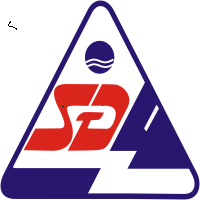 